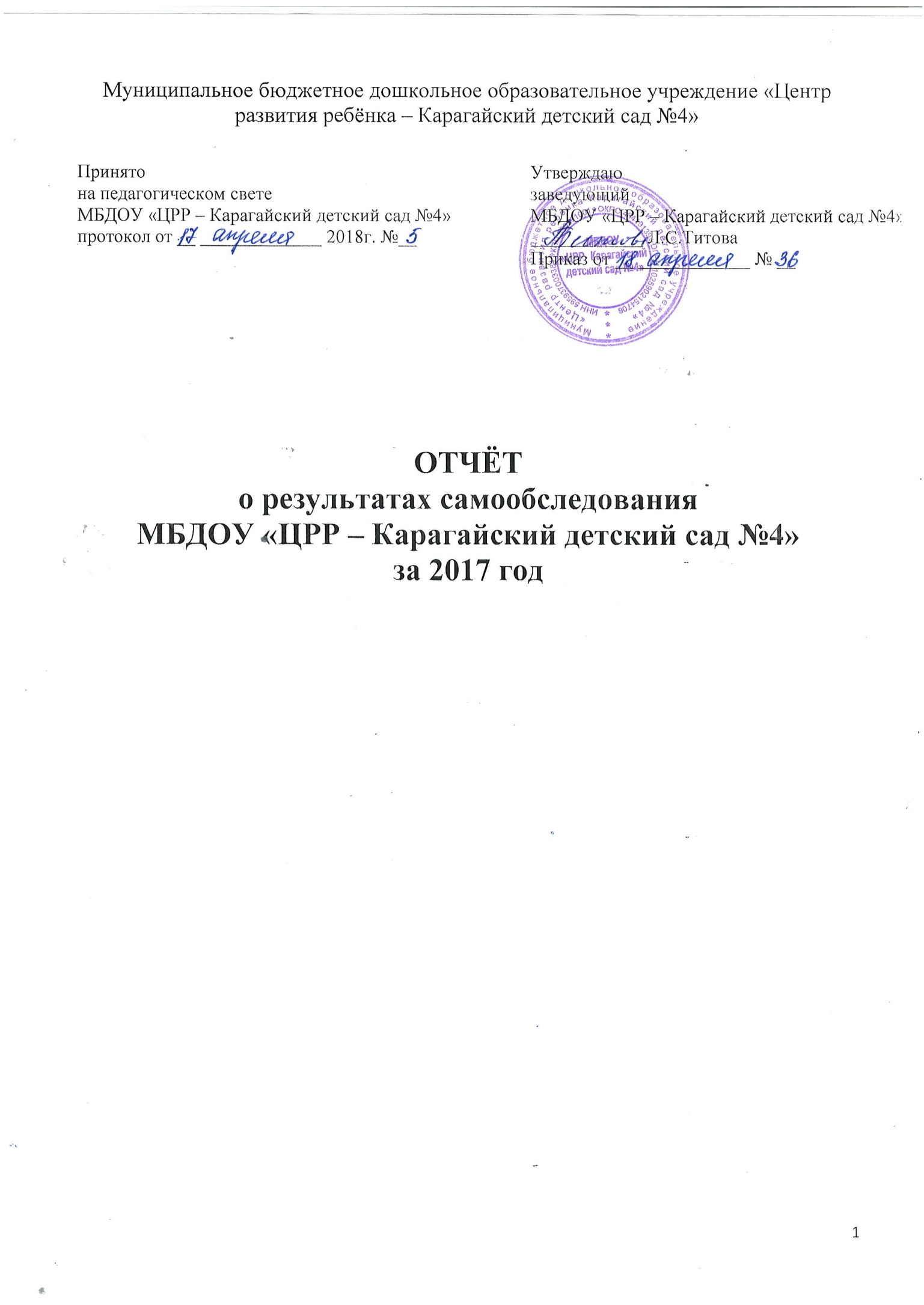 I. Аналитическая часть.1.1. Общие сведения об образовательной организации. Организационно-правовое обеспечение образовательной деятельности.	Муниципальное бюджетное дошкольное образовательное учреждение «Центр развития ребёнка – Карагайский детский сад №4» (далее образовательное учреждение) функционирует с 1981 года.Муниципальное бюджетное дошкольное образовательное учреждение «Центр развития ребёнка – Карагайский детский сад № 4» (далее – МБДОУ) расположено в центре села вдали от производящих предприятий и торговых мест. Здание Детского сада построено по типовому проекту. Проектная наполняемость на 140 мест. Общая площадь здания 1673 кв. м, из них площадь помещений, используемых непосредственно для нужд образовательного процесса, 844 кв. м.Цель деятельности Детского сада – осуществление образовательной деятельности по реализации образовательных программ дошкольного образования.Предметом деятельности Детского сада является формирование общей культуры, развитие физических, интеллектуальных, нравственных, эстетических и личностных качеств, формирование предпосылок учебной деятельности, сохранение и укрепление здоровья воспитанников.Режим работы Детского садаРабочая неделя – пятидневная, с понедельника по пятницу. Длительность пребывания детей в группах – 10,5 часов. Режим работы групп – с 8:00 до 18:30 часов.Образовательную деятельность учреждения регламентируют следующие локальные акты:Устав, утверждённый Постановлением администрации Карагайского муниципального района Пермского края от 27.04.2017г. № 163-297-01-02;Основная образовательная программа дошкольного образования;Адаптированная основная образовательная программа дошкольного образования для детей с ТНР;Адаптированная основная образовательная программа дошкольного образования для детей с ЗПР;Программа развития ОУ;Годовой план работы ОУ; МБДОУ обеспечивает взаимодействие с социумом. Наблюдается тенденция к расширению и углублению связей с другими образовательными, медицинскими учреждениями и учреждениями культуры.Творческое сотрудничество с социальными партнёрами осуществляется согласно договорам и плану мероприятий совместной деятельности:ГБУЗ ПК «Карагайская центральная районная больница». 1.2. Система управления организацииУправление Детским садом осуществляется в соответствии с действующим законодательством и уставом Детского сада.Управление Детским садом строится на принципах единоначалия и коллегиальности. I направление – коллегиальное управление: - Общее собрание работников МБДОУ «ЦРР – Карагайский детский сад №4», которое представляет полномочия работников ДОУ, в его состав входят все работники ДОУ.  - Педагогический совет МБДОУ «ЦРР – Карагайский детский сад №4» - это  постоянно действующий коллегиальный орган управления педагогической деятельностью ДОУ, действующий в целях развития и совершенствования образовательной деятельности.Единоличным исполнительным органом является руководитель – заведующий.Функции органов коллегиального управленияII направление – административное управление: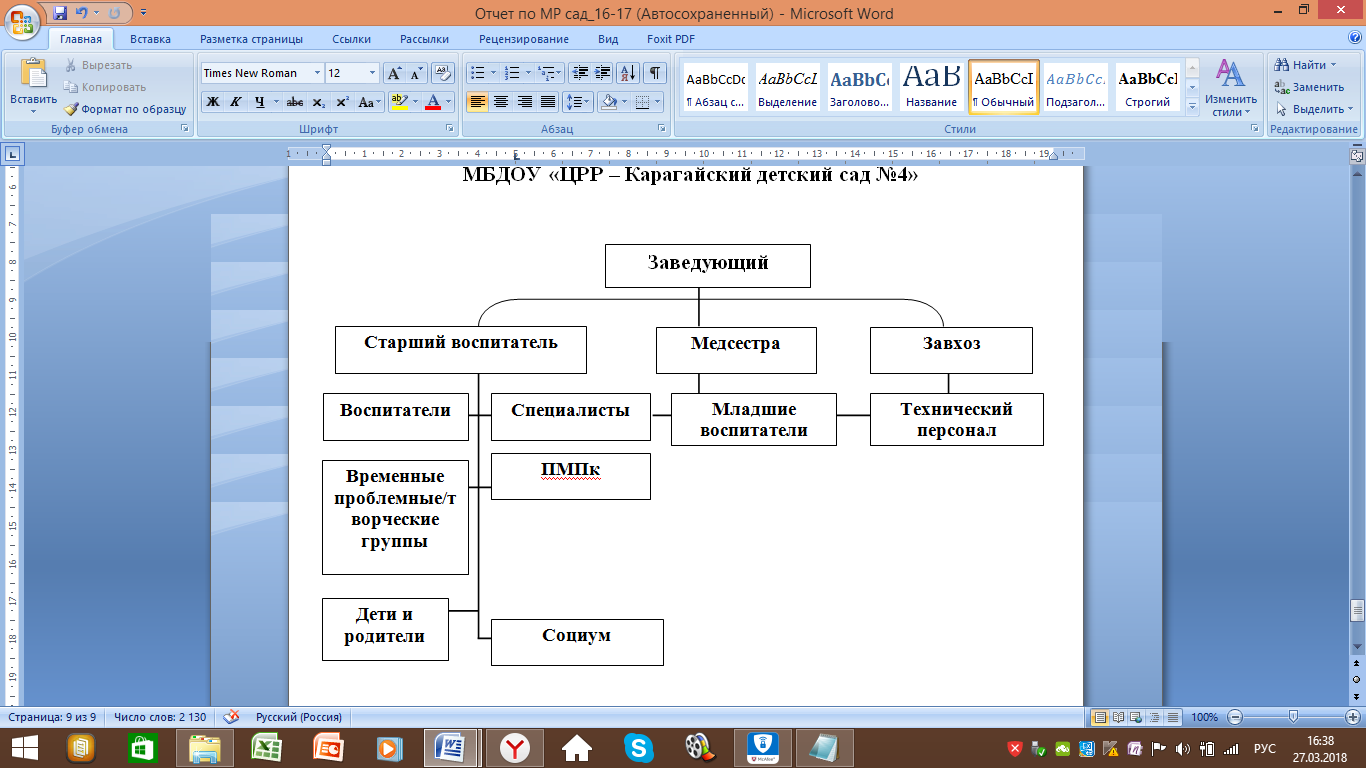 Система управления в ДОУ обеспечивает оптимальное сочетание традиционных и современных тенденций: программирование деятельности ДОУ в режиме развития, обеспечение инновационного процесса в ДОУ, комплексное сопровождение развития участников инновационной деятельности, что позволяет эффективно организовать образовательное пространство ДОУ.Вывод: существующая система управления ДОУ определяют стабильное функционирование. Демократический стиль управления способствует развитию инициативы участников образовательного процесса детей, педагогов, родителей (законных представителей). 1.3. Оценка образовательной деятельностиОбразовательная деятельность в образовательном учреждении организована в соответствии с Федеральным законом от 29.12.2012 № 273-ФЗ «Об образовании в Российской Федерации», ФГОС дошкольного образования, СанПиН 2.4.1.3049-13 «Санитарно-эпидемиологические требования к устройству, содержанию и организации режима работы дошкольных образовательных организаций».Образовательная деятельность ведется на основании утвержденной основной образовательной программы дошкольного образования, которая составлена в соответствии с ФГОС дошкольного образования, с учетом примерной образовательной программы дошкольного образования, санитарно-эпидемиологическими правилами и нормативами, с учетом недельной нагрузки.Образовательная деятельность строится на основании технологии личностно-ориентированного взаимодействия, направленной на необходимость распознания индивидуальных особенностей каждого ребёнка, при этом акцент делается на возрастные особенности, потребности, склонности, способности, интересы, темп развития воспитанников.В 2017 году целью годового плана было создание единого образовательного пространства в условиях ДОУ и семьи для достижения образовательных результатов, определённых ФГОС ДО.Для реализации поставленной цели были определены задачи, которые направлены на реализацию ООП ДО, АООП ДО и Программы развития:Педагогический коллектив реализовал мероприятия плана проектов «Детский сад – Территория здоровья» и «Особый ребёнок»  на 2017 учебный год в рамках реализации Программы развития. Вывод, выявленные проблемы:Имеется потребность в приобретении методической литературы для  осуществления образовательного процесса с детьми с ОВЗ и детьми-инвалидами.Для обеспечения качественного дошкольного образования для детей с ЗПР, с целью удовлетворения особых образовательных потребностей детей-инвалидов необходимо ввести в штат 1.0 ставку учителя-дефектолога.Замещающие механизмы.На базе ДОУ организована работа консультационного пункта по предоставлению консультативной помощи родителям (законным представителям) несовершеннолетних воспитанников, не посещающих ДОУ. Число обратившихся родителей (законных представителей) за консультацией составило – 8 человек. Наиболее востребованная тематика вопросов консультирования родителей в 2017 году: - устройство детей в детский сад; - развитие навыка самообслуживания малыша: уборка игрушек, одевание; - детские капризы;- адаптация к ДОУ;- возрастные особенности детей раннего возраста.	С сентября 2017 года в МБДОУ создана служба ранней помощи для детей направленная на оказание психолого-педагогической поддержки и сопровождения семьи, воспитывающим ребёнка с ограниченными возможностями здоровья или риском возникновения нарушений и инвалидностью в возрасте от 2 месяцев до 3-4 лет, направленной на всестороннее развитие  и социализацию. Совместная игровая деятельность проводится 1 раз в неделю (в четверг с 14.00 до 16.00) специалистами: педагогом-психологом, учителем-логопедом, воспитателем со специальным образованием (учитель-дефектолог) и музыкальным руководителем.Вывод: Образовательная деятельность в ДОУ организована в соответствии с основными направлениями социально – экономического развития Российской Федерации, государственной политикой в сфере образования.Динамика контингента обучающихся.Детский сад посещают 170 воспитанников в возрасте от 2 до 7 лет. На 1 января 2017 года в ДОУ функционирует 6 групп: 1 группа раннего возраста (2-3 года); 1 группа компенсирующей направленности для детей с ЗПР, 1 группа комбинированной направленности и 3 группы общеразвивающей направленности.Если рассмотреть динамику соотношения количества воспитанников на одного педагога, то соотношение составляет на первое января 2017 года 170/16=10,6, а на первое сентября 2017 года 170/15=11,3, что на 0,7 больше по сравнению с началом 2017 года.Воспитательная работаЧтобы выбрать стратегию воспитательной работы, в 2017 году проводился анализ состава семей воспитанников.Характеристика семей по составу на 1 сентября 2017 годаХарактеристика семей по количеству детей в семье Вывод: Воспитательная работа строится с учетом индивидуальных особенностей детей и родителей с использованием разнообразных форм и методов, в тесной взаимосвязи воспитателей, специалистов и родителей. Детям из неполных семей уделяется большее внимание в первые месяцы после зачисления в образовательное учреждение.Результативность воспитательной работы с воспитанниками.Таблица участия воспитанников ДОУ  в конкурсах различного уровня в 2017 годуВывод: участие детей на уровне России и на краевом уровне не представлено, на муниципальном уровне 3 конкурса, в которых -дети – призёры, педагогам следует обратить внимание на разнообразие предлагаемых конкурсов с воспитанниками и более тщательную подготовку к ним.Функционирование детско-взрослых клубов в ОУ.В 2017 году (первое полугодие) на базе детского сада функционировал клуб для заботливых и любящих родителей «Весёлая карусель» в компенсирующей группе для детей с ЗПР 5-7 лет (организован с начала учебного года). Основная идея клуба – оказание педагогической поддержки родителям (законным представителям) по образованию детей группы компенсирующей направленности.Цель клуба: организация развивающего общения детей и родителей группы компенсирующей направленности через совместную игровую деятельность. Занятия в клубе проводятся 1 раз в месяц по предварительной записи на добровольной основе. Руководителем клуба является музыкальный руководитель, которая разрабатывает планы-конспекты игровых занятий и подбирает музыкально-дидактический репертуар. Педагог (с 1 января по 1 июня 2017 года) провела 2 заседания из 5 клуба по темам: «Весёлый оркестр» и «Космические ракеты». Видимыми причинами редких встреч являются: низкая заинтересованность большей части родителей в совместных мероприятиях, карантин по Гриппу и ОРВИ (февраль), несогласованность специалиста с мероприятиями воспитателей (отсутствие планирования).Во втором полугодии (с сентября 2017года) к проведению совместной игровой деятельности в рамках клуба подключились и другие педагоги: педагог-психолог, воспитатели. Были проведены 4 заседания по следующим темам: "Космические ракеты", «Весёлый оркестр», «Наши эмоции», «Развиваем память вместе».  С сентября 2017 года во второй младшей группе организован клуб для детей и родителей «Вместе с мамой, вместе с папой» под руководством инструктора по физической культуре и основного воспитателя. Заседания проходят 1 раз в месяц, в них включены практические упражнения на развитие различных групп мышц, а также профилактику плоскостопия у детей, совместно с родителями создаются образовательные проекты по обогащению развивающей среды в группе: книжки-малышки, лэпбуки, а также принимаются решения о проведении выставок и конкурсов.  Вывод: в компенсирующей группе организован клуб для детей и родителей, но функционирует он не систематически из-за отсутствия согласованных действий специалистов, работающих с детьми с ОВЗ. Во 2 младшей группе организован клуб для детей и родителей, в котором систематически проводятся занятия, что отражается на высокой посещаемости детей в группе, снижении заболеваемости детей, высокой посещаемости совместных мероприятий детьми и родителями на разные темы. Дополнительное образование: в 2017 году в образовательном учреждении дополнительных образовательных услуг не предоставлялось.Вывод: дополнительных услуг в ОУ не предоставляется из-за отсутствия специальной курсовой подготовки педагогов.Специфика и форма реализации образовательных программ.Образовательная деятельность организуется в общеобразовательных группах  в соответствии с основной   образовательной  программой  дошкольного  образования в соответствии с  требованиями ФГОС ДО, с учетом комплексной программы «Детство» (в обязательной части ОП), парциальных образовательных программ (в части формируемой участниками образовательных отношений), которая является локальным нормативно-управленческим документом МБДОУ «ЦРР – Карагайский детский сад №4», обеспечивающим развитие личности детей дошкольного возраста в различных  видах  общения  и  деятельности  с  учётом  их   возрастных, индивидуальных психологических и физиологических особенностей. В процессе обучения используются и другие авторские программы (часть, формируемая участниками образовательных отношений): Парциальная программа «Программа развития речи дошкольников» О.С.Ушаковой;•	Программа здоровьесберегающего направления «Основы безопасности детей дошкольного возраста» Р. Б. Стеркина, О. Л. Князева, Н. Н. Авдеева;•   Педагогическая технология «Учимся математике» Е.М.Фадеевой;Методическое пособие «Обучение дошкольников грамоте» Л.Е. Журовой;Парциальная региональная программа «Азбука здоровья» Т.Э. Токаевой;В группе компенсирующей направленности для детей с ЗПР образовательная деятельность осуществляется в соответствие с АООП ДО для детей с ЗПР с учётом  Примерной адаптированной основной образовательной программой дошкольного образования для детей с ЗПР.Вывод: образовательная деятельность в МБДОУ строится на основании технологии личностно-ориентированного взаимодействия, направленной на необходимость учёта индивидуальных особенностей каждого ребёнка, при этом акцент делается на возрастные особенности, потребности, склонности, способности, интересы, темп развития воспитанников.Технологии, используемые при реализации образовательных программ.В ДОУ реализуются современные образовательные технологии.1. Технология здоровьесбережения, направление - физкультурно-оздоровительное:- развитие физических качеств: выносливости, ловкости, быстроты, силы;- закаливание;- дыхательная гимнастика;- просыпательная гимнастика;- гимнастика по профилактике плоскостопия (в младших группа во время утренней гимнастики и после дневного сна, в старших дошкольных утром в домашних условиях, в детском саду после дневного сна);- босохождение по массажным коврикам;- пальчиковая гимнастика.Технология обучения здоровому образу жизни: - использование физкультурных занятий, - коммуникативные игры, - игротерапия – все группы; коррекционные: - музыкатерапия в компенсирующей группе, - сказкатерапия в старшей группе, - цветотерапия во всех группах.2.Технология проектной деятельностиПедагоги, активно используют проектную технологию в воспитании и обучении дошкольников, единодушно отмечают, что жизнедеятельность в детском саду позволяет лучше узнать воспитанников, проникнуть во внутренний мир ребенка. За отчётный период были реализованы следующие проекты: «Земля - кормилица», «Учимся любить природу», «Уроки Мойдодыра», «Лето-чудная пора», «Первые волшебные листочки» и др. 3. Личностно - ориентированная технологияЛичностно-ориентированные технологии обеспечивают комфортные условия в семье и дошкольном учреждении, бесконфликтные и безопасные условия ее развития, реализацию имеющихся природных потенциалов.Личностно-ориентированная технология реализуется в развивающей среде, отвечающей требованиям ФГОС ДО.4.Технология портфолио дошкольника (реализуется в средней, подготовительной, старшей группах) и направлена на решение диагностических и рейтинговых задач.Вывод: педагоги МБДОУ используют в практике работы современные образовательные технологии, способствующие раскрытию познавательных, творческих и здоровьеформирующих способностей у дошкольников.  Особенности организации образовательной деятельности с детьми с ОВЗ.Режим непосредственно образовательной деятельности и образовательной деятельности в режимных моментах в течение дня в МБДОУ разработан на основе ФГОС ДО и СанПиН 2.4.1.3049-13.Образовательная нагрузка в группе компенсирующей направленности для детей с ЗПР - 17 занятий в неделю (20-25минут). Динамические паузы между занятиями не менее 10 минут.С 1 октября по май (включительно) проводится в неделю 17 подгрупповых и групповых занятий продолжительностью 20-25 минут, по 2 индивидуальных занятия (с учителем-логопедом, педагогом-психологом), согласно циклограмме специалистов, воспитателями для каждого ребенка, что не превышает рекомендованную САНПИН недельную нагрузку (6 часов 15 минут). Занятия с учителем-дефектологом с сентября не проводились, из-за отсутствия специалиста.Взаимодействие с семьями детей по реализации АООП осуществляется в утреннее и вечернее время общей продолжительностью 25 мин., что составляет 5-10 % от времени реализации АООП.  1 сентября – начало образовательного года; с 1сентября по 1 октября – адаптационный, диагностический период в группе компенсирующей направленности.1 октября – 25 декабря – образовательный период;25 декабря – 10 января - каникулы;11 января – 10 мая - образовательный период;10 мая – 30 мая - диагностический период; 1 июня – 31 августа – летний оздоровительный период. В группе компенсирующей направленности для детей с ЗПР с 1 октября по май (включительно) проводится в неделю 16 подгрупповых и групповых занятий продолжительностью 20-25 минут по 2 индивидуальных занятия (с учителем-дефектологом, учителем-логопедом, педагогом-психологом) согласно циклограмме специалистов, воспитателями для каждого ребенка, что не превышает, рекомендованную САНПИН недельную нагрузку (6 часов 15 минут). Индивидуальные занятия не включаются в сетку занятий. Организация образовательной деятельности в группе компенсирующей направленности для детей с ЗПР обеспечивается реализацией АООП ДО для детей с ЗПР 5-7 лет с учётом Примерной адаптированной основной образовательной программы дошкольного образования. Образовательную деятельность с воспитанниками проводят учитель-дефектолог, воспитатели, педагог-психолог и учитель-логопед, координирующий всю деятельность согласно, расписания занятий. Занятия по познавательному, речевому развитию (ФЭМП, грамота) воспитатели проводят по подгруппам по возрастному принципу (5-6 лет, 6-7 лет). Проблемы: в компенсирующей группе с 1 сентября нет учителя-дефектолога, поэтому имеется необходимость создания условий для привлечения специалиста.Формы индивидуальной работы с обучающимися.В сентябре после проведения психолого-педагогической диагностики с детьми, у которых были выявлены некоторые проблемы в освоении образовательных программ, были составлены индивидуальные образовательные маршруты.Вывод: Образовательная деятельность в ДОУ организована в соответствии с основными направлениями социально – экономического развития Российской Федерации, государственной политикой в сфере образования. Для качественной и эффективной организации образовательного процесса с детьми с ЗПР необходимо усовершенствовать кадровые условия в МБДОУ.1.4.Оценка содержания и качества подготовки обучающихсяС	целью повышения качества работы для достижения более высоких результатов развития воспитанников в ДОУ проводится мониторинг: заболеваемости, физического развития воспитанников; степени адаптации детей к детскому саду; сформированности мотивационной готовности к обучению в школе;на выявление особенностей идентификации эмоций различных модальностей у детей компенсирующей группы.Медицинский работник  два раза в год (сентябрь, январь) в учреждении проводит антропометрические измерения с целью оценки правильного физиологического развития детей. В соответствии с национальным календарем прививок осуществляется вакцинация детей. Ежегодно в МБДОУ проводятся профилактические осмотры детей   специалистами ГБУЗ ПК «Карагайская ЦРБ»  с последующим заключением педиатра, а также полное лабораторное обследование детей поступающих в школу.Характеристика состава воспитанников по группам здоровья  1 группа здоровья – 45 детей, что по сравнению с прошлым годом уменьшилось на 19 детей;2 группа здоровья – 122 ребёнка;3 группа здоровья – 2 ребёнка;4 группа здоровья – 1 ребёнок.Ежегодно 2 раза в год проводится диагностика физического развития детей.Для диагностического обследования детей по ОО «Физическое развитие» согласно, реализуемой ООП ДО, используется методика парциальной программы Т.Э.Токаевой (региональный компонент).Сводная таблица  показателей физического развития воспитанников на конец 2017 года в сравнении с 2016 годом в процентах.  Из таблицы видно, что воспитанниками ДОУ освоена ООП по данному направлению в 2017 учебном году на 96% (в 2016 году на 93,5) что на 3,5% выше прошлого года. Рекомендации: обогатить РППС по физическому развитию мячами  с песком для метания.Результаты адаптации детей 1 младшей группы к условиям ДОУВывод: адаптация детей в период с 1 сентября по 1 ноября 2017 года прошла в лёгкой и средней степени.  Педагог-психолог ежегодно проводит диагностическое обследование детей подготовительной группы на определение уровня сформированности мотивационной готовности к школьному обучению, опирается на методический материал М.Р.Гинсбург «Определение мотивов учения».Психологическая диагностика сформированности мотивационной готовности к обучению в школе.Выводы: (май) все дети хотят идти в школу. Уровень школьной  мотивации вырос. У детей преобладает учебный, социальный (учиться, чтобы получать профессию) и позиционный (повышение статуса - ученик) показатель.Анализ обследования компенсирующей группы на выявление особенностей идентификации эмоций различных модальностей у детей дошкольного возраста по методике Е.И.Изотовой «Эмоциональная идентификация»Всего обследовано 17 воспитанников: из них у 12% детей (2 ребёнка) сформированы первоначальные представления об эмоциях: понимают значение слов, обозначающие эмоции, воспроизводят эмоции с помощью мимики; у 70,5% (12 детей) частично сформированы первоначальные представления об эмоциях: понимают значение слов, обозначающие эмоции, воспроизводят эмоции с помощью мимики; у 18% детей (3 ребёнка) не сформированы первоначальные представления об эмоциях: понимают значение слов, обозначающие эмоции, воспроизводят эмоции с помощью мимики.Вывод: (сентябрь) воспитанники имеют первоначальные представления об основных эмоциях, узнают эмоциональные состояния людей на картинках, называют их. В основном это эмоции: радость, злость, грусть. Дети испытывают затруднения с определением эмоций, таких как удивление, страх. Необходимо включать игры на распознавание эмоций, на выражение эмоций, игры-этюды, психогимнастику в совместную игровую деятельность с детьми в режимные моменты и в непрерывную образовательную деятельность.Сводная таблица результатов диагностики по эмоциональной сфере.Всего обследовано 17 детей: вывод: (май) у всех детей к концу учебного года наблюдается положительная динамика. На начальном этапе дети узнавали 2-3 эмоции, в конце года 5 эмоций, но некоторые дети всё ещё путают эмоции удивления и страха, лучше стали идентифицировать (изображать) эмоциональные состояния человека, знают способы устранения негативных эмоций. Уровень развития детей анализируется по итогам педагогической диагностики. Формы проведения диагностики:− игровые диагностические задания (по каждой образовательной области);− наблюдения. (В группе компенсирующей направленности разработаны диагностические карты освоения АООП ДО для детей с ЗПР для детей 5-6 лет и 6-7 лет. Карты включают анализ уровня освоения задач по образовательным областям) Результаты педагогической диагностикиОбщий процент реализации образовательных программВывод: В результате педагогической диагностики уровень освоения образовательных программ на конец года составил – 95,4%.Необходимо в 2018 году особое внимание обратить на речевое развитие воспитанников, а именно: звукопроизношение и связную речь; искать и использовать современные формы работы с родителями по речевому развитию, создать условия для передачи опыта педагогов через взаимопосещение занятий по развитию речи и обучению грамоте; обогащать РППС новыми нестандартными речевыми играми.Вывод: На протяжении нескольких лет качество подготовки обучающихся остаётся стабильно высоким, воспитанники осваивают ООП ДО и АООП ДО в соответствии с возрастными особенностями. Оздоровительные мероприятия направлены снижение заболеваемости у детей, для этого в ДОУ созданы все необходимые условия: соблюдение режима дня, сбалансированное питание, витаминизация третьих блюд, ароматерапия, оздоровительные мероприятия и др. Уровень мотивации дошкольников к обучению в школе стабильно высокий (составляет – 100%). Ввиду обновления педагогического коллектива молодыми кадрами имеется необходимость включения их в образовательный процесс через организацию взаимопосещения режимных моментов у опытных педагогов (функционирование системы наставничества).1.5. Оценка функционирования внутренней системы оценки качества образованияВ Детском саду утверждено положение о внутренней системе оценки качества образования от 27.03.2017г. Мониторинг качества образовательной деятельности в 2017 году показал хорошую работу педагогического коллектива по всем показателям:- качество образовательных результатов: промежуточный и итоговый мониторинг.- качество условий реализации ООП ДО, АООП ДО: соответствие кадровых условий; материально-технических условий, финансовых условий, учебно-методическое и информационное обеспечение, психолого-педагогических условий.Реализация внутренней системы оценки качества образования осуществляется в ДОУ на основе внутреннего контроля и мониторинга, представленных в виде плановых или оперативных проверок в соответствии с утверждённым годовым планом. Результатом являются справки (с констатацией фактов, рекомендаций, сроков устранения недостатков) карты наблюдений, которые обсуждаются на педагогических вторниках, педагогических советах. Мониторинг предусматривает сбор, системный учёт, обработку и анализ информации об организации и результатах образовательной деятельности для эффективного решения задач управления качеством. По результатам мониторинга разрабатывается план  по устранению проблем, недостатков, где прописываются  ответственные лица по исполнению решения, сроки устранения недостатков, сроки проведения контроля устранения недостатков. С целью изучения степени  удовлетворённости  родителей качеством образования в ДОУ проводится ежегодное анкетирование родителей в присутствии сотрудников, специалистов РУО. В 2017 году в анкетировании приняли участие 85 человек. Высокую оценку получили характеристики деятельности ДОУ, связанные с информированностью о состоянии дел (успехах, проблемах, планах) – 84 % (в 2016 г. – 82%); информацию о повседневных происшествиях в группе, успехах ребёнка в обучении – 85% (в 2016 г. – 82%); 63% родителей используют официальный сайт детского сада в качестве источника информации о результатах деятельности (в 2016 г. – 48%); 79%  родителей отметили, что сотрудники интересуются, насколько их работа удовлетворяет родителей (в 2016 г. – 77%); 74% родителей считают, что в текущем году произошли изменения в состоянии материально-технической базы ДОУ (в 2016 г. – 72%); 84% родителей чувствуют, что сотрудники доброжелательно относятся к ним и их детям (в 2016 г. – 82%).Вывод: Система внутренней оценки качества образования функционирует в соответствии с требованиями действующего законодательства, является инструментом своевременного вмешательства по поводу организации образовательного процесса.1.6. Оценка кадрового обеспеченияВ	ДОУ работает опытный квалифицированный, стабильный коллектив, который состоит из старшего воспитателя, музыкального руководителя, инструктора по физической культуре, педагога-психолога, двух учителей-логопедов и 10 воспитателей. Характеристика кадрового состава по состоянию на 31 декабряДиаграмма с характеристикой кадрового состава Диаграмма с характеристикой  категорийности  педагоговДиаграмма с характеристикой стажа работы педагоговВывод: Всего в ОУ работают 34 сотрудника. Педагогический коллектив детского сада насчитывает 16 педагогов. Детский сад укомплектован педагогами на 100 процентов согласно штатному расписанию. Все педагоги имеют педагогическое образование для работы с детьми дошкольного возраста. Соотношение воспитанников, приходящихся на 1 взрослого:− воспитанник/педагоги – 8/1;− воспитанники/все сотрудники – 4,2/1.В 2016-2017  году в штатное расписание было введено 0,5 ставки учителя-дефектолога (внутренний совместитель) – Мехоношина В.В. (с 1 сентября ставка была сокращена из-за отсутствия второго воспитателя на компенсирующей группе)  За 2017 год педагогические работники прошли аттестацию и получили:Первая квалификационная категория: 2 педагога: воспитатели - Снигирева О.Н. Семенова Т.А.Курсовая подготовка в 2017 году:Вывод: За 2017 год на КПК обучены  11 педагогов и 1 руководитель,  что составляет 68,7% от общего количества педагогических работников. Все педагогические работники, осуществляющие образовательную деятельность с детьми с ОВЗ, обучены на КПК.Участие педагогов 2017 году в научно-практических конференциях различного уровня.Участие в муниципальных мероприятиях (проводимых Карагайским РУО, образовательными организациями района, РМФП)Вывод: Педагогический коллектив ДОУ стабильный, творческий, работоспособный. Все 100% педагогов проявили активность в методической деятельности района и края. Детский сад укомплектован кадрами полностью. Педагоги постоянно повышают свой профессиональный уровень, эффективно участвуют в работе методических объединений, знакомятся с опытом работы своих коллег и других дошкольных учреждений, а также саморазвиваются. Все это в комплексе дает хороший результат в организации педагогической деятельности и улучшении качества образования и воспитания дошкольников.1.7. Оценка учебно-методического и библиотечно-информационного обеспечения.В ДОУ библиотечный фонд является составной частью методической службы, который располагается в методическом кабинете, кабинетах специалистов, группах детского сада. Библиотечный фонд представлен методической литературой по всем образовательным областям основной общеобразовательной программы и адаптированной основной образовательной программы, детской художественной литературой, периодическими изданиями, а также другими информационными ресурсами на различных электронных носителях. В каждой возрастной группе имеется банк необходимых учебно-методических пособий, рекомендованных для планирования воспитательно-образовательной работы в соответствии с обязательной частью ООП ДО. Для педагогов оформлена подписка на журналы «Справочник старшего воспитателя», «Справочник музыкального руководителя», «Педагог-психолог», «Справочник руководителя».За учебный период были приобретены 3 ноутбука, 1 телевизор для более качественного осуществления образовательного процесса.В 2017 году Детский сад пополнил учебно-методический комплект по реализации АООП ДО для детей с ЗПР по образовательной области «Познавательное развитие» - ФЭМП (Помораева И.А. «Формирование элементарных математических представлений» для детей средней, старшей и подготовительной группе) по образовательной области «Речевое развитие» (Нищева Н.В. «Обучение детей пересказу по опорным картинкам», «Обучение детей рассказыванию с опорой на картинки», серии картинок для обучения дошкольников рассказыванию и др.) Оборудование и оснащение методического кабинета достаточно для реализации образовательных программ. В методическом кабинете созданы условия для возможности организации совместной деятельности педагогов. Информационное обеспечение образовательного процесса ДОУ включает:Программное обеспечение имеющихся компьютеров позволяет работать с текстовыми редакторами, с Интернет ресурсами, активно использовать  электронную почту buh_karsad4@mail.ru,  сайт http://ds4.karagai-edu.ru.Информационное обеспечение существенно облегчает процесс документооборота,  делает образовательный процесс  более содержательным, интересным, позволяет использовать современные формы организации взаимодействия педагога с детьми, родителями (законными представителями).Информационное обеспечение ДОУ  включает:− информационно-телекоммуникационное оборудование – в 2017 году приобрели 2 ноутбуками  и,1 принтер;− программное обеспечение – позволяет работать с текстовыми редакторами, интернет-ресурсами, фото-, видеоматериалами, графическими редакторами.Вывод: в Детском саду учебно-методическое и информационное обеспечение достаточное для организации образовательной деятельности и эффективной реализации образовательных программ. Однако недостаточно оснащены техническим и компьютерным оборудованием группы: нет возможности сопровождать образовательный процесс музыкальным воздействием для развития и коррекции эмоционального благополучия воспитанников.1.8 Оценка материально-технической базыВ	ДОУ созданы  необходимые условия для организации образовательной деятельности воспитанников, обеспечивающие полноценное развитие личности детей во всех основных образовательных областях, а именно: в сферах социально коммуникативного, познавательного, речевого, художественно-эстетического и физического развития личности детей на фоне их эмоционального благополучия и положительного отношения к миру, к себе и к другим людям.Типовое здание и прилегающая территория ДОУ соответствуют санитарно-эпидемиологическим правилам и нормативам, требованиям пожарной и электробезопасности, нормам охраны труда. На территории дошкольной организации выделены функциональные зоны: зона игровой территории, она включает в себя; - групповые площадки - индивидуальные для каждой группы, физкультурную площадку и хозяйственную зону.В	здании и помещении располагаются: групповые ячейки - изолированные помещения, принадлежащие каждой детской группе. В состав групповой ячейки входят: раздевалка для приема, групповая для проведения непрерывной  образовательной деятельности, совместных и самостоятельных игр, занятий и приема пищи, спальня, буфетная для подготовки готовых блюд к раздаче и мытья столовой посуды, туалетная и умывальная комнаты. В	группах  созданы различные центры активности, оснащение которых меняется в соответствии с тематическим планированием образовательного процесса.Организованная в ДОУ развивающая предметно – пространственная среда:•	инициирует познавательную и творческую активность детей; •	предоставляет ребенку свободу выбора форм активности; •	обеспечивает содержание разных форм детской деятельности; •	безопасна и комфортна; •	соответствует интересам, потребностям и возможностям каждого ребенка (помогает ребенку индивидуально познавать окружающий мир, заниматься самостоятельной деятельностью); •	обеспечивает гармоничное отношение ребенка с окружающим миром. В ДОУ оборудованы помещения:− групповые помещения – 6;− кабинет заведующего – 1;− методический кабинет – 1;− музыкально-физкультурный зал – 1;− пищеблок – 1;− прачечная – 1;− медицинский кабинет – 1;− кабинет педагога-психолога– 1;- кабинет учителя-логопеда – 1;- кабинет музыкального руководителя и инструктора по физической культуре – 1.Все кабинеты оборудованы всем необходимым инвентарём.Оборудование используется рационально, ведётся учёт материальных ценностей, приказом по ДОУ назначены ответственные лица за сохранность имущества. Вопросы по материально-техническому обеспечению рассматриваются на общих собраниях сотрудников ДОУ, административных совещаниях. Всё игровое оборудование имеет сертификаты качества, соответствует нормам СанПин, гигиеническим, педагогическим и эстетическим требованиям, требованиям безопасности. В 2017 году переоборудован кабинет учителя-логопеда, закуплены методические шкафы в 3 группы, частично оборудованы прогулочные участки, внесён песок для организации сюжетно-ролевых игр и экспериментальной деятельности.Для качественной организации физического развития воспитанников ДОУ недостаточно оборудованы прогулочные игровые участки, а также физкультурная площадка, по-прежнему имеется необходимость в покупке нового пианино, детской игровой мебели.Вывод: Материально-техническое состояние детского сада и территории соответствует действующим санитарно-эпидемиологическим требованиям к устройству, содержанию и организации режима работы в дошкольных организациях, правилам пожарной безопасности, требованиям охраны труда.Имеющаяся материально-техническая база ДОУ направлена на реализацию ФГОС ДО и ООП ДО, но некоторые функциональные зоны и ячейки требуют обновления: оборудование спортивного и прогулочных участков ДОУ. 1.9.Оценка медицинского обеспечения образовательного процесса.Медицинское обслуживание осуществляет опытный медицинский работник – Вахрушева Т.М. на основе договора с ГБУЗ ПК «Карагайская ЦРБ». В ДОУ имеется  оборудованный медицинский кабинет, который оснащен необходимым медицинским оборудованием, медикаментами и инструментами.Медицинское обслуживание воспитанников проводится по трем  направлениям:— оздоровительная работа;— лечебно-профилактическая  работа;— организационно-методическая работа.В осенне-зимний период осуществляются мероприятия по подготовке детского организма к сезонным инфекциям (противогриппозная профилактика, прививка против гриппа, витаминотерапия, ароматерапия). Весь детский контингент ДОУ привит согласно возрастным и индивидуальным особенностям, плану-графику прививок.Для родителей оформлены информационные стенды «Ситуация туберкулёза в Пермском крае», «Как уберечь ребёнка от гриппа и ОРВИ», «Профилактика острых кишечных инфекций», «Скорая помощь при отравлении, солнечном ожоге» оформлялись стенды с материалами на тему профилактики и предотвращения инфекционных заболеваний, оказанию первой помощи. Медсестра качественно ведёт документацию, своевременно проводит профилактические осмотры детей, ежедневно осуществляет фильтр детей 1 младшей группы.Оценка условий для организации питания.В ДОУ имеется пищеблок, который оснащён всем необходимым технологическим оборудованием. Организацию питания и работу пищеблока контролирует заведующий, медицинская сестра, Совет по питанию ДОУ. Медицинская сестра, заведующий  осуществляют контроль технологического процесса приготовления пищи, условий хранения продуктов, качества готовых блюд, их разнообразия.Питание воспитанников организовано в соответствии с требованиями санитарных норм. В детском саду функционирует утверждённое примерное сезонное 10-дневное меню, которое позволяет более точно распределить продукты с учётом их калорийности и показателей. Полноценное сбалансированное питание предусматривает содержание в рационе всех основных пищевых веществ: белков, жиров, углеводов, минеральных веществ, витаминов, воды - в оптимальных соотношениях, обеспечивающих правильное разностороннее развитие детей. При отсутствии каких – либо продуктов проводится замена на равноценные по составу продукты, согласно таблице замены продуктов.  В целях профилактики  проводится витаминизация третьих блюд аскорбиновой кислотой.  Проводится контроль выполнения среднесуточных норм выдачи продуктов на одного ребёнка.  Один раз в квартал проводится подсчёт основных пищевых ингредиентов по итогам накопительной ведомости.  Ежемесячные нормы питания соответствуют СанПин.  Круглый год на столе у воспитанников образовательного учреждения свежие фрукты, соки, витаминизированные напитки, компоты из смеси сухофруктов в зимний период, и из свежих фруктов в летний период. Овощи - незаменимая составная детского питания.  При формировании рациона питания детей и приготовлении пищи, предназначенной для детей, соблюдаются принципы рационального, сбалансированного, адекватного питания, подразумевающего: - удовлетворение потребности детей в пищевых веществах и энергии, в том числе в макронутриентах (белки, жиры, углеводы) и микронутриентах (витамины, микроэлементы), в соответствии с возрастными физиологическими потребностями (питание, адекватное возрастным физиологическим потребностям); - сбалансированность рациона по всем пищевым веществам, в том числе по аминокислотам, жирным кислотам, углеводам, относящимся к различным классам, содержанию витаминов, минеральных веществ (в том числе микроэлементов); - максимальное разнообразие рациона, которое достигается путём использования достаточного ассортимента продуктов и различных способов кулинарной обработки; - адекватную технологическую (кулинарную) обработку продуктов, обеспечивающую высокие вкусовые качества кулинарной продукции и сохранность пищевой ценности всех продуктов; - исключение из рациона питания продуктов и блюд, способных оказывать раздражающее действие на слизистую органов пищеварения, а также продуктов, которые могли бы привести к ухудшению здоровья у детей с хроническими заболеваниями (вне стадии обострения) или компенсированными функциональными нарушениями органов желудочно-кишечного тракта (щадящее питание); - учёт индивидуальных особенностей детей (в том числе непереносимости ими отдельных видов пищевых продуктов или блюд). Родители ежедневно знакомятся с меню, размещённых в родительских уголках.Воспитатели и специалисты ДОУ уделяют должное внимание воспитанию у детей культуры питания. Вывод: Организация питания в детском саду соответствует всем необходимым требованиям.Результаты анализа показателей деятельности организации, подлежащей самообследованию.Вывод:  Сравнительный анализ показателей деятельности МБДОУ «ЦРР – Карагайский детский сад № 4» на 31 декабря 2017 года  с показателями на 31 августа 2016 года позволяет сделать следующие выводы: Общая численность воспитанников, осваивающих образовательную программу дошкольного образования в режиме полного дня (10.5 часов) снизилась на 3 человека.Наблюдается снижение детей в возрасте до 3 лет (3 ребёнка).Наблюдается снижение численности воспитанников в возрасте от 3 до 8 лет (3 человека).Наблюдается снижение численности воспитанников с ОВЗ, в том числе дети – инвалиды на 1 ребёнка.Средний показатель пропущенных дней при посещении дошкольной образовательной организации по болезни на одного воспитанника повысился на 9.4 дня.По кадровому составу произошли изменений (на 1 педагогического работника с сентября 2017 года стало меньше).По уровню образования педагогических работников произошли изменения (снизилось количество педагогов с высшим образованием на 2 человека).Наблюдается увеличение численности педагогических работников, которым по результатам аттестации присвоена квалификационная категория, в общей численности 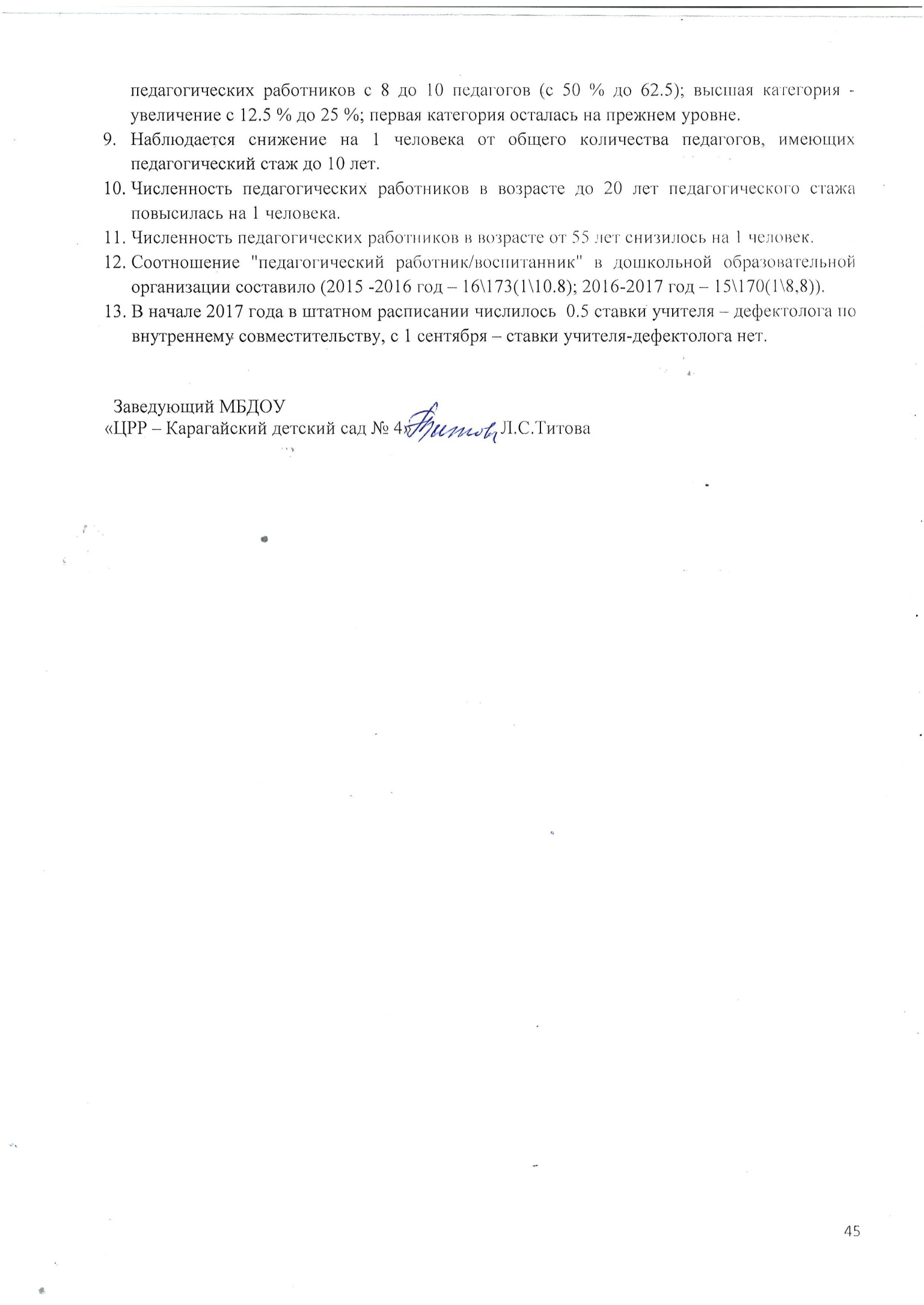 Полное наименование в соответствии с уставом:  Муниципальное бюджетное дошкольное образовательное учреждение «Центр развития ребёнка – Карагайский детский сад №4»Сокращенное наименование  в соответствии с уставом:МБДОУ «ЦРР – Карагайский детский сад №4»Организационно-правовая форма- бюджетное учреждениеЛицензия№ 5429 от 23 мая 2016 года серия 59 ЛО1 № 0003328. Лицензия выдана бессрочноЮридический адрес:617210, Пермский край, Карагайский район, с. Карагай, ул. Комсомольская д.7.Фактический адрес:617210, Пермский край, Карагайский район, с. Карагай, ул. Комсомольская д.7.Адрес официального сайта образовательного учреждения:http://ds4.karagai-edu.ru Адрес электронной почты:buh_karsad4@mail.ruТелефон: Факс:	34(297) 3-16-03; 34(297) 3-18-75;Учредитель:администрация Карагайского муниципального района. Органом, осуществляющим функции и полномочия учредителя, является управление образования Карагайского муниципального районаЮридический адрес учредителя: 617210, Пермский край, Карагайский район, с. Карагай, ул. Ленина д.5.Адрес официального сайта учредителя:http://www.karagai.ru Адрес электронной почты: kmr@permkray.ruНаименование органаНаименование органаФункцииЗаведующий- обеспечение реализации в полном объёме образовательных программ, соответствия качества подготовки обучающихся установленным требованиям, соответствия применяемых форм, средств, методов обучения и воспитания возрастным, психофизическим особенностям, склонностям, способам, интересам и потребностям обучающихся;- создание безопасных условий обучения,  воспитания обучающихся, присмотра и ухода за обучающимися, их содержания в соответствии с установленными нормами, обеспечивающими жизнь и здоровье обучающихся, работников образовательной организации;- материально – техническое обеспечение образовательной деятельности, оборудование помещений в соответствии с государственными и местными нормами и требованиями, в том числе в соответствии с федеральными государственными образовательными стандартами дошкольного образования;- предоставление Учредителю и общественности ежегодного отчёта о поступлении и расходовании финансовых и материальных средств, а также отчёта по самообследованию;- прием на работу работников, заключение и расторжение с ними трудовых договоров, распределение должностных обязанностей, создание условий и организация дополнительного профессионального образования работников;- утверждение образовательных программ образовательной организации;- утверждение отчета по самообследованию;- утверждение по согласованию с Учредителем программы развития образовательной организации;-  приём обучающихся  в образовательную организацию;- использование и совершенствование методов обучения и воспитания, образовательных технологий. - проведение самообследования, обеспечение функционирования внутренней системы оценки качества образования;- создание необходимых условий для охраны и укрепления здоровья, организации питания обучающихся  и работников образовательной организации;- создание условий для занятия физической культурой и спортом;- содействие деятельности общественных объединений родителей (законных представителей) несовершеннолетних обучающихся, осуществляемой в образовательной организации и не запрещённой законодательством Российской Федерации;- организация научно-методической работы, в том числе организация и проведение научных и методических конференций, семинаров;- обеспечение создания и ведения официального сайта образовательной организации в сети «Интернет»;  -  расстановка педагогических кадров, распределение  нагрузки,   определение их функциональных обязанностей; - обеспечение разработки и внесение изменений и дополнений в настоящий Устав либо его новой редакции; - соблюдение прав и свобод обучающихся, родителей (законных представителей) несовершеннолетних обучающихся, работников образовательной организации; -  организация разработки, принятие  и утверждение локальных нормативных актов, индивидуальных распорядительных актов образовательной организации;- распоряжение денежными средствами, обеспечение их рационального использования в соответствии с утвержденным в установленном порядке муниципальным заданием и планом финансово - хозяйственной деятельности  образовательной организации; - обеспечение выполнения муниципального задания;- заключение от имени образовательной  организации договоров (контрактов), соглашений с юридическими и физическими лицами; - организация деятельности образовательной  организации, не являющейся основной, в том числе, оказание платных дополнительных образовательных услуг в порядке и на условиях, предусмотренных законодательством Российской Федерации; -обеспечение выполнения санитарно-эпидемиологических, противопожарных требований и других условий по охране жизни и здоровья обучающихся и работников образовательной  организации; -  утверждение штатного расписания  и установление заработной платы работникам образовательной организации, в том числе надбавок, доплат, стимулирующих выплат в пределах имеющихся средств;   - приостановление решений Педагогического совета, Общего собрания в случае, если они противоречат  законодательству, настоящему  Уставу;- обеспечение иных полномочий, необходимых для обеспечения нормального функционирования образовательной организации и выполнения требований действующего федерального законодательства, за исключением полномочий, отнесенных к компетенции Учредителя.- обеспечение реализации в полном объёме образовательных программ, соответствия качества подготовки обучающихся установленным требованиям, соответствия применяемых форм, средств, методов обучения и воспитания возрастным, психофизическим особенностям, склонностям, способам, интересам и потребностям обучающихся;- создание безопасных условий обучения,  воспитания обучающихся, присмотра и ухода за обучающимися, их содержания в соответствии с установленными нормами, обеспечивающими жизнь и здоровье обучающихся, работников образовательной организации;- материально – техническое обеспечение образовательной деятельности, оборудование помещений в соответствии с государственными и местными нормами и требованиями, в том числе в соответствии с федеральными государственными образовательными стандартами дошкольного образования;- предоставление Учредителю и общественности ежегодного отчёта о поступлении и расходовании финансовых и материальных средств, а также отчёта по самообследованию;- прием на работу работников, заключение и расторжение с ними трудовых договоров, распределение должностных обязанностей, создание условий и организация дополнительного профессионального образования работников;- утверждение образовательных программ образовательной организации;- утверждение отчета по самообследованию;- утверждение по согласованию с Учредителем программы развития образовательной организации;-  приём обучающихся  в образовательную организацию;- использование и совершенствование методов обучения и воспитания, образовательных технологий. - проведение самообследования, обеспечение функционирования внутренней системы оценки качества образования;- создание необходимых условий для охраны и укрепления здоровья, организации питания обучающихся  и работников образовательной организации;- создание условий для занятия физической культурой и спортом;- содействие деятельности общественных объединений родителей (законных представителей) несовершеннолетних обучающихся, осуществляемой в образовательной организации и не запрещённой законодательством Российской Федерации;- организация научно-методической работы, в том числе организация и проведение научных и методических конференций, семинаров;- обеспечение создания и ведения официального сайта образовательной организации в сети «Интернет»;  -  расстановка педагогических кадров, распределение  нагрузки,   определение их функциональных обязанностей; - обеспечение разработки и внесение изменений и дополнений в настоящий Устав либо его новой редакции; - соблюдение прав и свобод обучающихся, родителей (законных представителей) несовершеннолетних обучающихся, работников образовательной организации; -  организация разработки, принятие  и утверждение локальных нормативных актов, индивидуальных распорядительных актов образовательной организации;- распоряжение денежными средствами, обеспечение их рационального использования в соответствии с утвержденным в установленном порядке муниципальным заданием и планом финансово - хозяйственной деятельности  образовательной организации; - обеспечение выполнения муниципального задания;- заключение от имени образовательной  организации договоров (контрактов), соглашений с юридическими и физическими лицами; - организация деятельности образовательной  организации, не являющейся основной, в том числе, оказание платных дополнительных образовательных услуг в порядке и на условиях, предусмотренных законодательством Российской Федерации; -обеспечение выполнения санитарно-эпидемиологических, противопожарных требований и других условий по охране жизни и здоровья обучающихся и работников образовательной  организации; -  утверждение штатного расписания  и установление заработной платы работникам образовательной организации, в том числе надбавок, доплат, стимулирующих выплат в пределах имеющихся средств;   - приостановление решений Педагогического совета, Общего собрания в случае, если они противоречат  законодательству, настоящему  Уставу;- обеспечение иных полномочий, необходимых для обеспечения нормального функционирования образовательной организации и выполнения требований действующего федерального законодательства, за исключением полномочий, отнесенных к компетенции Учредителя.Педагогический совет- рассматривание  и принятие   локальных  нормативных  актов  образовательной организации, касающихся педагогической деятельности, решение  вопросов  о внесении в них необходимых изменений и дополнений;- рассматривание  и принятие   локальных нормативных актов образовательной организации, затрагивающих права обучающихся, вопросов организации образовательного процесса,   правил  приема в образовательную организацию, расписания непрерывной образовательной деятельности, режима дня, форм и периодичности  проведения педагогической диагностики индивидуального развития воспитанников, порядка и основания   перевода, отчисления и восстановления воспитанников, порядок  оформления возникновения и прекращения образовательных отношений, норм  профессиональной этики педагогических работников, порядка доступа педагогических работников к информационно – коммуникационным сетям и базам данных, порядка бесплатного пользования педагогическими работниками образовательными, методическими услугами, по методической работе, по образовательной и кадровой деятельности и других локальных актов;-  принятие решений о переводе воспитанников в следующую группу;	- выбор  и рекомендация  образовательных и воспитательных методик, технологий  для использования в образовательной деятельности;	- обсуждение   проекта  образовательной программы образовательной организации и принятие  образовательной  программы, при необходимости   внесение  и принятия  изменений;	- выбор  педагогов в состав творческих групп по разработке основной образовательной программы, адаптированных образовательных программ, годового плана работы образовательной организации, отчета по самообследованию   и других  документов по образовательной деятельности;	- обсуждение  и принятие   отчета по самообследованию,  годового плана  работы, основной  образовательной программы, адаптированной  образовательной программы,  программ дополнительного образования;	- заслушивание   результатов педагогической диагностики обучающихся;  	- обсуждение форм  планирования педагогической деятельности образовательной организации, вопросов  содержания, форм и методов образовательной деятельности;	- выбор  педагогов в состав аттестационной комиссии;	- организация  работы  по повышению квалификации педагогических работников, развитию их творческих инициатив, распространению педагогического опыта, способствует обобщению, распространению и внедрению передового педагогического опыта среди педагогических работников образовательной организации;	- заслушивание  отчетов  педагогических работников о ходе реализации образовательной программы, степени готовности обучающихся  к обучению в школе, отчетов  о результатах самообразования педагогов;	- контроль  выполнения  ранее принятых решений Педагогического совета;	- организация  изучения  и обсуждения  нормативных правовых документов в области дошкольного образования;	- утверждение характеристик и принятия  решений  о представлении к награждению, поощрению педагогических работников образовательной организации различного вида  наградами и поощрениями;- решение о выдвижении педагогических работников образовательной организации для участия в конкурсах профессионального мастерства;	- заслушивание  итогов  контроля  за реализацией образовательной программы в полном объеме (анализ планов, справки по итогам контроля) и принятие  дальнейших решений;	- принятие  программы развития образовательной организации, внесение   в неё изменений;	- заслушивание  отчёта  по результатам внутренней системы оценки качества образования в образовательной организации; Осуществляет текущее руководство образовательной деятельностью Детского сада, в том числе: - формирует цели и задачи развития МБДОУ;- разрабатывает и принимает образовательную программу Учреждения;- принимает Программу развития учреждения;- принимает годовой план работы;- рассматривает вопросы внедрения новых методик и технологий, обобщения педагогического опыта;- определяет основные направления внедрения федеральных государственных образовательных стандартов;- осуществляет проблемный анализ учебно-воспитательной деятельности за прошедший учебный год;- обсуждает и производит выбор различных вариантов содержания образования, форм и методов обучения и воспитания; - рассматривает вопросы повышения квалификации, переподготовки, аттестации педагогических кадров;- взаимодействие проблемных групп и иных профессиональных педагогических объединений;- рассматривает вопросы организации дополнительных образовательных услуг с воспитанникам, в том числе платных;- рассматривание  и принятие   локальных  нормативных  актов  образовательной организации, касающихся педагогической деятельности, решение  вопросов  о внесении в них необходимых изменений и дополнений;- рассматривание  и принятие   локальных нормативных актов образовательной организации, затрагивающих права обучающихся, вопросов организации образовательного процесса,   правил  приема в образовательную организацию, расписания непрерывной образовательной деятельности, режима дня, форм и периодичности  проведения педагогической диагностики индивидуального развития воспитанников, порядка и основания   перевода, отчисления и восстановления воспитанников, порядок  оформления возникновения и прекращения образовательных отношений, норм  профессиональной этики педагогических работников, порядка доступа педагогических работников к информационно – коммуникационным сетям и базам данных, порядка бесплатного пользования педагогическими работниками образовательными, методическими услугами, по методической работе, по образовательной и кадровой деятельности и других локальных актов;-  принятие решений о переводе воспитанников в следующую группу;	- выбор  и рекомендация  образовательных и воспитательных методик, технологий  для использования в образовательной деятельности;	- обсуждение   проекта  образовательной программы образовательной организации и принятие  образовательной  программы, при необходимости   внесение  и принятия  изменений;	- выбор  педагогов в состав творческих групп по разработке основной образовательной программы, адаптированных образовательных программ, годового плана работы образовательной организации, отчета по самообследованию   и других  документов по образовательной деятельности;	- обсуждение  и принятие   отчета по самообследованию,  годового плана  работы, основной  образовательной программы, адаптированной  образовательной программы,  программ дополнительного образования;	- заслушивание   результатов педагогической диагностики обучающихся;  	- обсуждение форм  планирования педагогической деятельности образовательной организации, вопросов  содержания, форм и методов образовательной деятельности;	- выбор  педагогов в состав аттестационной комиссии;	- организация  работы  по повышению квалификации педагогических работников, развитию их творческих инициатив, распространению педагогического опыта, способствует обобщению, распространению и внедрению передового педагогического опыта среди педагогических работников образовательной организации;	- заслушивание  отчетов  педагогических работников о ходе реализации образовательной программы, степени готовности обучающихся  к обучению в школе, отчетов  о результатах самообразования педагогов;	- контроль  выполнения  ранее принятых решений Педагогического совета;	- организация  изучения  и обсуждения  нормативных правовых документов в области дошкольного образования;	- утверждение характеристик и принятия  решений  о представлении к награждению, поощрению педагогических работников образовательной организации различного вида  наградами и поощрениями;- решение о выдвижении педагогических работников образовательной организации для участия в конкурсах профессионального мастерства;	- заслушивание  итогов  контроля  за реализацией образовательной программы в полном объеме (анализ планов, справки по итогам контроля) и принятие  дальнейших решений;	- принятие  программы развития образовательной организации, внесение   в неё изменений;	- заслушивание  отчёта  по результатам внутренней системы оценки качества образования в образовательной организации; Осуществляет текущее руководство образовательной деятельностью Детского сада, в том числе: - формирует цели и задачи развития МБДОУ;- разрабатывает и принимает образовательную программу Учреждения;- принимает Программу развития учреждения;- принимает годовой план работы;- рассматривает вопросы внедрения новых методик и технологий, обобщения педагогического опыта;- определяет основные направления внедрения федеральных государственных образовательных стандартов;- осуществляет проблемный анализ учебно-воспитательной деятельности за прошедший учебный год;- обсуждает и производит выбор различных вариантов содержания образования, форм и методов обучения и воспитания; - рассматривает вопросы повышения квалификации, переподготовки, аттестации педагогических кадров;- взаимодействие проблемных групп и иных профессиональных педагогических объединений;- рассматривает вопросы организации дополнительных образовательных услуг с воспитанникам, в том числе платных;Общее собрание работников-  принятие и направление на утверждение Заведующему локальных нормативных актов, регулирующих трудовые отношения с работниками образовательной организации;-  избрание представителей работников в комиссию по трудовым спорам в образовательной организации, комиссию по урегулированию споров между участниками образовательных отношений;-  обсуждение вопросов состояния трудовой дисциплины в образовательной организации, выработка рекомендаций по ее укреплению;-  содействие созданию оптимальных условий для организации труда и профессионального совершенствования работников образовательной организации;-  поддержка общественных инициатив по развитию образовательной организации;-  принятие решения о необходимости заключения коллективного договора, внесения в него изменений и дополнений;-  внесение предложений Заведующему по вопросам охраны и безопасности условий образовательного процесса и трудовой деятельности, охраны жизни и здоровья обучающихся и работников.Деятельность Общего собрания направлена на решение следующих задач:- организацию образовательного процесса и финансово-хозяйственной деятельности на высоком качественном уровне;- определение перспективных направлений функционирования и развития МБДОУ;- привлечение общественности к решению вопросов развития ОУ;- создание оптимальных условия для осуществления образовательной деятельности;- решение вопросов, связанных с развитием образовательной среды ОУ;- решение вопросов о необходимости регламентации локальными актами отдельных аспектов деятельности ОУ и др.-  принятие и направление на утверждение Заведующему локальных нормативных актов, регулирующих трудовые отношения с работниками образовательной организации;-  избрание представителей работников в комиссию по трудовым спорам в образовательной организации, комиссию по урегулированию споров между участниками образовательных отношений;-  обсуждение вопросов состояния трудовой дисциплины в образовательной организации, выработка рекомендаций по ее укреплению;-  содействие созданию оптимальных условий для организации труда и профессионального совершенствования работников образовательной организации;-  поддержка общественных инициатив по развитию образовательной организации;-  принятие решения о необходимости заключения коллективного договора, внесения в него изменений и дополнений;-  внесение предложений Заведующему по вопросам охраны и безопасности условий образовательного процесса и трудовой деятельности, охраны жизни и здоровья обучающихся и работников.Деятельность Общего собрания направлена на решение следующих задач:- организацию образовательного процесса и финансово-хозяйственной деятельности на высоком качественном уровне;- определение перспективных направлений функционирования и развития МБДОУ;- привлечение общественности к решению вопросов развития ОУ;- создание оптимальных условия для осуществления образовательной деятельности;- решение вопросов, связанных с развитием образовательной среды ОУ;- решение вопросов о необходимости регламентации локальными актами отдельных аспектов деятельности ОУ и др.Сведения о реализуемых уровнях образования:Дошкольное образование (нормативный срок освоения) - 5 летФормы получения образования:Очная форма получения образованияЯзыки, на которых осуществляется образование:РусскийЗадачи Мероприятия Дата проведения 1. Cовершенствовать систему здоровьесберегающей и здоровьеформирующей  деятельности организации, с учетом индивидуальных особенностей дошкольников на основе использования   современных технологий(с 1 января по 1 мая 2017г.)1.Повышать эффективность и качество оздоровительной работы в ДОУ(с 1 сентября по 31 декабря 2017г.)- Педсовет №8 «Итоговый».- Семинар для инструкторов по физической культуре «Особенности построения РППС в центрах здоровья в соответствии с ФГОС ДО»;- Семинар для инструкторов по физической культуре «Использование элементов зимних спортивных  игр на прогулках в совместной деятельности педагога и детей»;- Семинар для инструкторов по физической культуре «Использование нестандартного оборудования на прогулках в двигательной деятельности»;- Консультации: «Кинезетерапия» «Здоровьесберегающие игры»;«Игры, способствующие развитию саморегуляциии, доброжелательности»«Музыкатерапия»  «Состояние развития общей моторики у детей»;- Оздоровительный кросс: дети и сотрудники;- Акция День ходьбы;- Акция «Витаминка»;- выпущена газета для родителей «Мы вместе» тема: «Засветись»; - воспитанники приняли участие в конкурсах на уровне ДОУ «Всей семьёй на лыжню»; «Зарница»; «Знатоки ПДД»- «День здоровья»;- развлечения для детей «Мы едем, едем, едем»; «Дорожная азбука»; «Автомобили»;- «В гости с Машей к медведю» младшие группы,«Обруч, мяч нам необходим, поиграют дети с ним» - средняя группа;«Ах и ох в гостях у детей» -старшие группы- воспитанники приняли участие в муниципальных конкурсах «Зарница»,  «Весёлые старты», «Дошкольная лыжня», «Выше быстрее, сильнее»Реализация педагогических проектов:«Музыкатерапия»;«Цветотерапия»;02.06.2017г. 07.12. 2016г.19 января 2017г.18 мая 2017г.10.01.2017г.18 апреля 2017г.21 февраля 2017г.11 апреля 2017г.16.09.2017г.10.10.2016г.15.09.2017г.10-11 октября 2017г.Февраль 2017г.сентябрь 2017г.21 марта2017г.Май, 6 апреля 2017г.7 апреля 2017г.Июнь 2017г.- июнь 2017г.с сентября 2017г.2.Создать условия для коррекционно-развивающего обучения детей с ОВЗ и детей – инвалидов(с 1 января по 1 мая 2017г.)2. Повышать психолого-педагогическую компетентность всех участников образовательных отношений (педагогов, родителей) в работе с детьми с ОВЗ(с 1 сентября по 31 декабря 2017г.)- Педсовет №6 «Развивающая предметно-пространственная среда в аспекте ФГОС ДО»;- Педсовет №7 «Принятие  локальных актов»;- разработаны планы взаимодействия специалистов;- прошло 13 заседаний ПМПк;- состоялось 5 заседаний творческой группы по проекту «особый ребёнок» - разработаны ИОМ для детей;- Индивидуальные консультации для специалистов, работающих с детьми  с ОВЗ (научный руководитель А.Г.Перетягина) - Консультации специалистов по оказанию педагогической поддержки родителям:«Игрушка не забава»;«Круг семейного чтения»;«Особенности психических процессов»;«Виммельбухи – обучение через игру»;«Игры на кухне»;«По дороге в детский сад»;«Развитие речи через подвижные игры»;- участие детей в муниципальном фестивале «Я всё могу»;- участие в муниципальном конкурсе «Ярмарка мастеров»14.03.2017г.16.05.2017г..Сентябрь -май 2017г.Март 2017г.2017г. - ежедневноАпрель 2017г.Март 2017г.3.Совершенствовать работу в вопросах развития связной речи детей дошкольного возраста(с 1 января по 1 мая 2017г.)3. Совершенствовать работу в вопросах речевого развития дошкольников: звуковая культура речи и связная речь (с 1 сентября по 31 декабря 2017г.)- Педсовет №5 «Эффективные методы и приёмы в ДОУ по речевому развитию дошкольников»;- Педвторник  - выступление руководителя творческой группы по речевому развитию – Постаногова Е.П.;- Педвторник «Обсуждение результатов проверки по речевому развитию»;- Консультации специалиста – учитель-логопед:«Составление рассказа по картинке»;«Этапы формирования речи – работа в группах»;«Индивидуальная работа с детьми, имеющими нарушения речи»;«Технология обучения творческому рассказыванию по картине»;«Методика проведения чистоговорок»;- Состоялись 5 заседаний творческой группы;- Конкурс для педагогов на лучший конспект по развитию связной речи;- онлайн-чтение в детском садуПедвторник Мастер-класс по развитию мелкой моторики у детей;- Мастер-класс по смысловому чтению- акция «Светлячок»- Педсовет «Звуковая культура речи»;- от 29.02.2017г.;7 Февраля 2017г.14 марта 2017г.3 ноября 2017г.Ноябрь 2017гНоябрь 2017г.20 ноября 2017г.19 декабря 2017г.№п/пНаименование мероприятийНаименование мероприятийСроки выполненияИсполнитель мероприятияРезультаты деятельностиПозитивные и перспективные моменты реализации программыРеализация проекта «Детский сад – территория здоровья»Реализация проекта «Детский сад – территория здоровья»Реализация проекта «Детский сад – территория здоровья»Реализация проекта «Детский сад – территория здоровья»Реализация проекта «Детский сад – территория здоровья»Реализация проекта «Детский сад – территория здоровья»Реализация проекта «Детский сад – территория здоровья»Создана творческая группа по реализации проекта «Детский сад – территория здоровья» - приказ  № 86 от 29 августа 2016г. Руководитель – Л.А.Шиврина, инструктор по физической культуре. Всего за учебный год состоялось 5 заседаний творческой группы.Создана творческая группа по реализации проекта «Детский сад – территория здоровья» - приказ  № 86 от 29 августа 2016г. Руководитель – Л.А.Шиврина, инструктор по физической культуре. Всего за учебный год состоялось 5 заседаний творческой группы.Создана творческая группа по реализации проекта «Детский сад – территория здоровья» - приказ  № 86 от 29 августа 2016г. Руководитель – Л.А.Шиврина, инструктор по физической культуре. Всего за учебный год состоялось 5 заседаний творческой группы.Создана творческая группа по реализации проекта «Детский сад – территория здоровья» - приказ  № 86 от 29 августа 2016г. Руководитель – Л.А.Шиврина, инструктор по физической культуре. Всего за учебный год состоялось 5 заседаний творческой группы.Создана творческая группа по реализации проекта «Детский сад – территория здоровья» - приказ  № 86 от 29 августа 2016г. Руководитель – Л.А.Шиврина, инструктор по физической культуре. Всего за учебный год состоялось 5 заседаний творческой группы.Создана творческая группа по реализации проекта «Детский сад – территория здоровья» - приказ  № 86 от 29 августа 2016г. Руководитель – Л.А.Шиврина, инструктор по физической культуре. Всего за учебный год состоялось 5 заседаний творческой группы.Создана творческая группа по реализации проекта «Детский сад – территория здоровья» - приказ  № 86 от 29 августа 2016г. Руководитель – Л.А.Шиврина, инструктор по физической культуре. Всего за учебный год состоялось 5 заседаний творческой группы.1Анализ заболеваемости ежемесячноежемесячноШиврина Л.А.,Титова Л.С.Ежемесячно воспитатели  с каждой группы подавали данные по заболеваемости одним ребёнком в месяц  (1 младшая 39,2 младшая 27,6 средняя 22,7 старшая 17,3 подготовит 16,85 компенсирующая 12,9 за год)Снижение заболеваемости детей на 5% (планировался показатель 6%)2Контроль за проведением закаливающих мероприятий в каждой группеежедневноежедневноКаменских А.А,Вахрушева Т.М.Контроль проводился согласно,  плана-графика на месяц:  соблюдение режима дня, выполнение утренней гимнастики в музыкальном зале и на улице, просыпательной гимнастики, проведение занятий физической культуройВ основном все закаливающие мероприятия выполнялись в соответствие с требованиями СанПин и погодных условий.Случались единичные случаи нахождения педагогов в неспортивной одежде при проведении утренней гимнастики, занятий физической культурой3Контроль за мытьём посуды, проведением влажных уборок после проведённых занятий в музыкально-физкультурном зале, мытьём игрушекежедневноежедневноВахрушева Т.М.Контроль осуществлялся медицинской сестрой: за приготовлением пищи, за мытьём посуды, влажных уборок после НОД в зале и группе, мытьём игрушек, но не в системе, особое внимание уделялось в период вспышки инфекционно-вирусных заболеваний.Медсестра следила за соблюдением норм Сан Пин по освещённости и размерами мебели, проводила срезы антропометрических данных,но замеры физической нагрузки на детей во время проведения занятий по физкультуре не проводился.4Контроль за приготовлением пищиежедневноежедневноВахрушеваТ.М.Контроль за приготовлением пищи осуществлялся медицинской сестрой ежедневно с соблюдением технологии приготовления5Отслеживание норм питанияежеквартальноежеквартальноТитоваЛ.С.На одном из заседаний творческой группы заслушали отчёт заведующего Л.С.Титовой о 10 дневном меню в ДОУ.Нормы питания приведены в соответствие; работали только по примерному 10 – дневному меню;  Советом родителей проведена проверка питания в ДОУ.6Проведение занятий по ЗОЖ, согласно расписания НОДсогласно расписания занятийсогласно расписания занятийВоспитателиЗанятия проводились, согласно разработанного расписания занятий на 2016-2017 учебный годВ каждой группе воспитателями был разработан план закаливающих мероприятий с детьми  и родителями. В 1 младшей группе был реализован совместный проект для детей и родителей «Здоровьесбережение детей раннего возраста во взаимодействии с родителями»7Приобретение магнитофонов в группызаведующийМагнитофоны не были заложены в смету, поэтому не были закупленыИмеется необходимость проведения просыпательной гимнастики под музыкальное сопровождение, а также релаксационных мероприятий по снятию мышечного и эмоционального напряжения8Воспитанники- участники  всероссийского конкурса по физической культуреАпрельАпрельКаменскихА.А.ШивринаЛ.А.22 участника, призовых мест нетПо сравнению с прошлым годом количество участников увеличилось с 20 на 22, а результативность снизилась (был 1 победитель, а в текущем году нет победителей).Воспитанники-участники муниципального конкурса «Весёлые старты»27 октября 2017г27 октября 2017гШиврина Л.АПризовое 3 место.9Семьи – участники конкурсов ДОУ и районаВ течение годаВ течение годаАдминистрация ДОУ«Всей семьёй на лыжню - 2017» - участиеВ прошлом году семья была призёром.14.Оформление выставки фотографий «Солнце, воздух, оптимизм укрепляют организм»Выставка книг «Здоровейка»октябрь,декабрь2017гоктябрь,декабрь2017гКаменских А.А.17 семей приняли участие в выставкеДень ходьбы10-11октября 2017г10-11октября 2017гКаменскихА.А.ШивринаЛ.А.Привлечение внимания родительской общественности к пешим прогулкам, повышение двигательной активности дошкольников.Участвовало 99 семей из ДОУ.Увеличить маршрут для старших дошкольниковПроведение конкурса в ДОУ для педагогов «На лучшую разработку дидактической игры по образовательной области «Физическое развитие»22 декабря 2017г.22 декабря 2017г.Каменских А.А.Приняли участие: 10 педагогов.Привлекать к участию молодых педагогов 8.Участие ОУ в смотре-конкурсе на лучшую дошкольную образовательную организацию по спортивно-массовой работе – 2017г.декабрь2017гдекабрь2017гКаменских А.А,Шиврина Л.А.участникиПривести в соответствии с требованиями оборудование на спортивном и прогулочных участках7.Заседание Постоянно действующего семинара инструкторов по физической культуре.7 декабря2017г7 декабря2017гШиврина Л.А.Приняло участие 13 педагогов с района, показ Шивриной Л.А. открытого мероприятия с родителями и детьми второй младшей группы.10Участие ОУ в конкурсах различного уровня Участие семей в межинституциональном конкурсе «Карагайский дозор» Карагай-территория здоровья.8 декабря 2017г.8 декабря 2017г.воспитателиДеменева Е.ВСемёноваТ.А.В нашем ДОУ приняло участие 4 семьи: 1 семья победитель,1семья призёр,2 семьи участники.5.Создание детско-родительского клуба «Вместе с папой, вместе с мамой» во 2младшей группе.октябрь2017гоктябрь2017гШивринаЛ.АПопова Л.А.Ежемесячно в течении года проходит заседание детско-родительского клуба «Вместе с папой, вместе с мамой»Проводить одно заседание клуба в период с осени по весну на свежем воздухе11Посещаемость родительских собранийВ течение годаВ течение годаЗаведующий Титова Л.СЗа весь период осуществления образовательной деятельности родители посетили родительские собрания, что составило 80% от запланированных 100%Искать интересные формы, методы и приёмы активизации родителей с целью повышения посещаемости родительских собранийПриглашение врача-ортопеда из г.Перми для медицинского осмотра детей.декабрь2017гдекабрь2017гЗаведующий Титова Л.СВыявление детей с нарушением осанки и плоскостопия Ежедневно на физкультурных занятиях и после сна в просыпательной гимнастике проводить комплекс упражнений по профилактике плоскостопия.Анкетирование педагоговсентябрь2017гсентябрь2017гКаменскихАА15 педагогов были проанкетированыБольшая нагрузка на педагогов по мероприятиям/ оптимизировать нагрузку предварительно закрепив педагогических работников за ОУ района. Обсуждение современных здоровьесберегающих технологий на Педчасе.ноябрь,декабрь2017г.ноябрь,декабрь2017г.Попова Т.А.Семёнова Т.А.За период с сентября по декабрь 2 педагога творчески представили здоровьесберегающие технологии Привлекать к участию и подготовке молодых педагогов12Педагоги обобщили опыт работыМарт 2017г.Май 2017г.22 апреля 2017г.Февраль 2017г.19 января 2017г.Март 2017г.Май 2017г.22 апреля 2017г.Февраль 2017г.19 января 2017г.Шиврина Л.А., инструктор по физической культуреШиврина Л.А., инструктор по физической культуреДеменева Е.В., воспитательПопова М.Г., воспитательЧернобровенко Н.Ю., педагог-психологБаяндина Е.А., музыкальный руководительШиврина Л.А., инструктор по физической культуреЧернобровенко Н.Ю., педагог-психологСеменова Т.А.,воспитательШиврина Л.А., инструктор по физической культуреКаменскихА.А., старший воспитательПопова М.Г., воспитательНа НПК педагогов  «Современные педагогические технологии развития личностных качеств обучающихся в условиях ФГОС» выступила по теме: «Развитие волевых качеств личности через организованную совместную двигательную деятельность»;ПДС инструкторов по физической культуре  показала занятие по теме: «Совместная двигательная деятельность на прогулке в подготовительной группе «На дворе месяц май, сколько хочешь играй!»»;«Совместная двигательная деятельность на прогулке в средней группе «Путешествие в мир насекомых»;«Совместная двигательная деятельность на прогулке в компенсирующей группе «В поисках сокровищ»;На IV муниципальном форуме для педагогов и родителей «Растём вместе» показала мастер-класс «Эмоции – это хорошо»;«Сказки-шумелки»;«Здравствуй, игра»;На ПДС педагогов-психологов показала практическое занятие «Волшебный мир бабочки»;На ПДС инструкторов по физической культуре показала занятие по теме: «Совместная игровая деятельность на прогулке в старшей группе «Почему жители Урала любят зимние забавы?»;показала занятие по теме: «Зачем лыжнику нужно равновесие?»;провела мастер-класс «использование игровой технологии «спортивный флешмоб»;выступила по теме: «Здоровьесберегающие технологии в практике работы детского сада»;показала занятие по теме: «Совместная игровая деятельность на прогулке в группе компенсирующей направленности «Мы спортсмены-саночники»;12Педагоги обобщили опыт работы7 декабря 2017г..7 декабря 2017г..Шиврина Л.А. открытое занятие клуба с родителями и детьми 2 младшей групппы "Вместе с папой, вместе с мамой"31,25% (5 педагогов) от общего количества педагогов обобщили опыт работы по реализации проекта Программы развития Членами творческой группы было принято решение о выстраивании работы по здоровьесбережению в ДОУ на 2017-2018 учебный год по направлениям: «Игры для здоровья», «Музыкотерапия», «Цветотерапия».Членами творческой группы было принято решение о выстраивании работы по здоровьесбережению в ДОУ на 2017-2018 учебный год по направлениям: «Игры для здоровья», «Музыкотерапия», «Цветотерапия».Членами творческой группы было принято решение о выстраивании работы по здоровьесбережению в ДОУ на 2017-2018 учебный год по направлениям: «Игры для здоровья», «Музыкотерапия», «Цветотерапия».Членами творческой группы было принято решение о выстраивании работы по здоровьесбережению в ДОУ на 2017-2018 учебный год по направлениям: «Игры для здоровья», «Музыкотерапия», «Цветотерапия».Членами творческой группы было принято решение о выстраивании работы по здоровьесбережению в ДОУ на 2017-2018 учебный год по направлениям: «Игры для здоровья», «Музыкотерапия», «Цветотерапия».Членами творческой группы было принято решение о выстраивании работы по здоровьесбережению в ДОУ на 2017-2018 учебный год по направлениям: «Игры для здоровья», «Музыкотерапия», «Цветотерапия».Членами творческой группы было принято решение о выстраивании работы по здоровьесбережению в ДОУ на 2017-2018 учебный год по направлениям: «Игры для здоровья», «Музыкотерапия», «Цветотерапия».Реализация проекта «Особый ребёнок»Реализация проекта «Особый ребёнок»Реализация проекта «Особый ребёнок»Реализация проекта «Особый ребёнок»Реализация проекта «Особый ребёнок»Реализация проекта «Особый ребёнок»Реализация проекта «Особый ребёнок»Создана творческая группа по реализации проекта «Особый ребёнок» - приказ  № 86 от 29 августа 2016г. Руководитель – В.В.Мехоношина, учитель-дефектолог, воспитатель компенсирующей группы. Всего за учебный год состоялось 5 заседаний творческой группыСоздана творческая группа по реализации проекта «Особый ребёнок» - приказ  № 86 от 29 августа 2016г. Руководитель – В.В.Мехоношина, учитель-дефектолог, воспитатель компенсирующей группы. Всего за учебный год состоялось 5 заседаний творческой группыСоздана творческая группа по реализации проекта «Особый ребёнок» - приказ  № 86 от 29 августа 2016г. Руководитель – В.В.Мехоношина, учитель-дефектолог, воспитатель компенсирующей группы. Всего за учебный год состоялось 5 заседаний творческой группыСоздана творческая группа по реализации проекта «Особый ребёнок» - приказ  № 86 от 29 августа 2016г. Руководитель – В.В.Мехоношина, учитель-дефектолог, воспитатель компенсирующей группы. Всего за учебный год состоялось 5 заседаний творческой группыСоздана творческая группа по реализации проекта «Особый ребёнок» - приказ  № 86 от 29 августа 2016г. Руководитель – В.В.Мехоношина, учитель-дефектолог, воспитатель компенсирующей группы. Всего за учебный год состоялось 5 заседаний творческой группыСоздана творческая группа по реализации проекта «Особый ребёнок» - приказ  № 86 от 29 августа 2016г. Руководитель – В.В.Мехоношина, учитель-дефектолог, воспитатель компенсирующей группы. Всего за учебный год состоялось 5 заседаний творческой группыСоздана творческая группа по реализации проекта «Особый ребёнок» - приказ  № 86 от 29 августа 2016г. Руководитель – В.В.Мехоношина, учитель-дефектолог, воспитатель компенсирующей группы. Всего за учебный год состоялось 5 заседаний творческой группы1Разработка системы психолого – медико – педагогической, информационной и научно-методической поддержки детей с ограниченными возможностями здоровья и детей - инвалидов и их родителейРазработка системы психолого – медико – педагогической, информационной и научно-методической поддержки детей с ограниченными возможностями здоровья и детей - инвалидов и их родителейВесь периодТворческая группа, заведующийРазработаны ИОМ сопровождения детей с ОВЗ, детей-инвалидов, план взаимодействия специалистов, план индивидуальных занятий со специалистами  с учётом нагрузки на 1 ребёнкаС 01 сентября 2016года учитель – дефектолог работает на 0,5 ставки, с 01 сентября 2017 года планируется на 1.0 ставку.С 01 марта 2017 года работает научный руководитель по договору ГПХ 2Обучить на курсах повышения квалификации всех педагогов, работающих с детьми с ОВЗ, детьми-инвалидамиОбучить на курсах повышения квалификации всех педагогов, работающих с детьми с ОВЗ, детьми-инвалидамиВ течение годаЗаведующий В течение учебного года прошли курсовую подготовку: Баяндина Е.А., музыкальный руководитель, Шиврина Л.А. инструктор по физической кульутре по теме «Ранняя помощь и дошкольное образование в системе непрерывного образования детей с ОВЗ», 72ч.Мехоношина В.В. воспитатель компенсирующей группы, «Воспитание и обучение детей с расстройствами аутистического спектра в условиях реализации ФГОС», 72ч.Специалисты прошли КПК: 100% обученность специалистов по работе с детьми ОВЗ3Заключение договора о взаимодействии с ЦРБ  по вопросам сопровождения детей с ОВЗ (приказ Минздрава РФ от  05.11.2013г. № 822н).Заключение договора о взаимодействии с ЦРБ  по вопросам сопровождения детей с ОВЗ (приказ Минздрава РФ от  05.11.2013г. № 822н).В течение годаЗаведующий Заключён договор с ЦРБ от 10.10.2017 годаНамечены пути дальнейшего взаимодействия в вопросах корректировки лечения, отрабатываются механизмы выявления детей.4Консультации для педагогов, родителей по обеспечению образовательного процесса детей с ОВЗ, детей – инвалидов с использованием дистанционных технологий Создать коррекционно-развивающую среду в группах в соответствии с ФГОС ДОКонсультации для педагогов, родителей по обеспечению образовательного процесса детей с ОВЗ, детей – инвалидов с использованием дистанционных технологий Создать коррекционно-развивающую среду в группах в соответствии с ФГОС ДОВ течение месяцаСпециалисты ДОУВ течение учебного года специалисты консультировали воспитателей по сопровождению образовательного процесса с детьми с ОВЗ, детьми-инвалидами. Педагоги (творческая группа) разработали алгоритмы к сюжетно-ролевым играм, тематические альбомы, дидактические игры для детей с ОВЗ. Необходимо составить план обновления РППС по развитию мелкой моторики, структурировать методические материалы в методическом шкафу воспитателей и специалистов.Семинар-практикум для родителей в октябре не состоялся. 5ПДС для педагогов ДОУ «Организация образовательного процесса с детьми с ОВЗ, детьми-инвалидами»ПДС для педагогов ДОУ «Организация образовательного процесса с детьми с ОВЗ, детьми-инвалидами»Ежеквартально Руководитель творческой группыНи одно заседание ПДС не состоялось 6Разработка, тиражирование и распространение   методических рекомендаций для ОУ, обучающих детей с ОВЗ и детей-инвалидов.Разработка, тиражирование и распространение   методических рекомендаций для ОУ, обучающих детей с ОВЗ и детей-инвалидов.Творческая группаТворческой группой были разработаны буклеты, памятки для родителей. адаптирована анкета для родителей ребёнка с ОВЗ и детей – инвалидов;7Разработка и корректировка ИОМ для детей с ОВЗ (педагог-психолог, учитель-дефектолог, учитель-логопед, воспитатели, родители, медицинский работник)Разработка и корректировка ИОМ для детей с ОВЗ (педагог-психолог, учитель-дефектолог, учитель-логопед, воспитатели, родители, медицинский работник)1 раз в 3 месяцаСпециалисты Специалистами ДОУ своевременно проводилась корректировка ИОМ воспитанников с ОВЗ.Находить время обсуждения полученных положительных результатов, либо их отсутствие в динамике8Разработать функциональную модель ранней комплексной дифференцированной коррекционно-развивающей помощи детям с ОВЗ, обеспечивающую максимально возможную компенсацию нарушений и социальную адаптацию ребенка с раннего возраста.Разработать функциональную модель ранней комплексной дифференцированной коррекционно-развивающей помощи детям с ОВЗ, обеспечивающую максимально возможную компенсацию нарушений и социальную адаптацию ребенка с раннего возраста.К концу учебного года  Творческая группа Разработан алгоритм выявления ребёнка с отклонениями в развитии с раннего возраста (2 – 2,5 года) и механизм включения специалистов в систему коррекционной работы с данным дошкольником.В разработке находится проект по оказанию консультативной помощи беременным женщинам и мамам детей до года – 1,5 лет на базе Карагайской ЦРБ.2 педагога вошли в краевую рабочую группу по апробации форм оказания ранней помощи детям до 3 лет при Министерстве образования и науки Пермского края9Организовать семейный клуб «Мы вместе» для родителей детей с ОВЗ, детей-инвалидовОрганизовать семейный клуб «Мы вместе» для родителей детей с ОВЗ, детей-инвалидовВ течение годаБаяндинаЕА.Февраль Апрель В 2016-2017 учебном году состоялось 2 заседания клуба для родителей: 1 заседание по теме: «Звучащие игрушки» 2 заседание по теме: «Космические ракеты».  С сентября по декабрь состоялось 2 заседания.Клуб был переименован - на клуб заботливых и любящих родителей «Весёлая карусель».Необходимо распределить специалистов и воспитателей для оказания практической разносторонней поддержки родителей детей в условиях ДОУ и семьи в рамках систематической работы клуба.10Реализацияплана – проект  с родителями «Мы вместе» на 2017 – 2018 уч. год.Оформление стендов: «Ребёнок с ОВЗ – рядом с нами»Реализацияплана – проект  с родителями «Мы вместе» на 2017 – 2018 уч. год.Оформление стендов: «Ребёнок с ОВЗ – рядом с нами»Сентябрь 20173 раза в год (на родительских собраниях)Сентябрь 2017Специалисты и воспитатели компенсирующей группы Специалисты и воспитатели компенсирующей группы С родителями компенсирующей группы в рамках проекта «Мы вместе» в период с сентября по декабрь 2017 год проведено:Анкетирование «Давайте познакомимся!»Индивидуальные беседы «Режим дня»Оформлен стенд «Внимание – опасно!»Проведены индивидуальные рекомендации родителям вновь поступивших детей «Особенности адаптации детей в компенсирующей группе» Оформлена выставка книг «Моя любимая книга», проведены беседы. 18.10.2017 проведено родительское собрание «Круглый стол»  «Особенности коррекционно – развивающей работы в группе компенсирующей направленности»Организован и проведён совместный с детьми и родителями праздник «В гостях у осени»Проведён конкурс поделок «Наш друг – светофор» (13 родителей участников)Оформлена консультация «Ребёнок на дороге»Родители поучаствовали в акции «Светлячок»Папы и мамы приняли активное участие в акции «Здоровье в движении»Родители приняли активное участие в подготовке и проведении праздника «Новый год у ворот» (родители были персонажами новогоднего представления)Педагогом – психологом подготовлена стендовая консультация «Драчуны. Как исправить ситуацию»Транслируется опыт работы с детьми в компенсирующей группе для родителей: оформляются  фотоматериалы режимных моментов, еженедельные выставки работ детей, родителей и педагогов.Реализацияплана – проект  с родителями «Мы вместе» на 2017 – 2018 уч. год.Оформление стендов: «Ребёнок с ОВЗ – рядом с нами»11Проведение ежегодного мониторинга   сопровождения детей с ОВЗ и детей-инвалидов, анализ деятельности   ПМПк  ДОУ.Проведение ежегодного мониторинга   сопровождения детей с ОВЗ и детей-инвалидов, анализ деятельности   ПМПк  ДОУ.ФевральМарт Педагоги группыПедагоги изучили диагностические материалы для детей с ограниченными возможностями здоровья, составили таблицы для осуществления мониторингаРечевое развитие -  Высокий: 11%Средний: 60%, Низкий:29%; Познавательное развитие – Высокий:18 %, Средний:71%Низкий:11%; Художественно-эстетическое развитие – Высокий:71%,  Средний:18%, Низкий:11%; Социально-коммуникативное развитие – Высокий: 24%, Средний: 66%, Низкий: 12%.12Воспитанники-участники муниципальных, краевых конкурсов, фестивалейВоспитанники-участники муниципальных, краевых конкурсов, фестивалейВ течение годаМехоношина В.В.Попова М.Г.Деменева Е.В.Фестиваль - конкурс «Вектор добра» - участников (1 победитель);Детский фестиваль «Ярмарка мастеров» 1 участник;Фестиваль «Я всё могу» - 11 участников;«Пожарным можешь ты не быть» - 3 участника;Конкурс «Гимн понятными словами» - 1 участникВ группе прошел конкурс «Демосфен 2017» - 100% детей приняли участие.13Воспитанники-участники Декады детей-инвалидовВоспитанники-участники Декады детей-инвалидов1, 2 декабря 2016г.Попова М.Г.Компенсирующая группа в рамках Декады детей-инвалидов посетили краеведческий музей и библиотеку14Выйти с предложением к организаторам муниципального конкурса «Учитель года», о внесении номинации «Педагог, сопровождающий ребёнка с ОВЗ, ребёнка – инвалида».Выйти с предложением к организаторам муниципального конкурса «Учитель года», о внесении номинации «Педагог, сопровождающий ребёнка с ОВЗ, ребёнка – инвалида».Сентябрь 2017Заведующий Л.С. Титова, творческая группа.На открытом педагогическом совете 19.09.2017 г. внесено предложение о включении номинаций.Решено пересмотреть проект культурных мероприятий после 2020 года.15Организовать «Центр игровой поддержки» для неорганизованных детей.Организовать «Центр игровой поддержки» для неорганизованных детей.2017 – 2018 уч.годНа базе МБДОУ «ЦРР – Карагайский детский сад №4», с октября 2017 года по январь 2018 года функционировал Центр игровой поддержки для родителей (законных представителей) детей от 0 до 4 лет с риском возникновения нарушений и детей – инвалидов.Наличие опыта работы с детьми раннего возраста.Переход ЦИПР в Службу ранней помощи.16Мастер – классы педагогов компенсирующей группы по работе с детьми ОВЗ в рамках педагогических часов для педагогов ДОУМастер – классы педагогов компенсирующей группы по работе с детьми ОВЗ в рамках педагогических часов для педагогов ДОУ2017 – 2018 уч. годПедагоги,науч.рук-льДля педагогов ДОУ проведён мастер-класс:- Развитие графо-моторных навыков» (Мехоношина  В.В.);«Подходы в работе с детьми с ОВЗ различных нозологий», ПеретягинаА.Г.17Педагоги обобщили опыт работыПедагоги обобщили опыт работыМарт 2017г.Май 2017гМарт 2017г.31 января 2017.16 ноября 2017г.СайфуллинаА.А.Забекина Е.А., учитель-логопедМехоношина В.В., учитель-дефектологСайфуллина А.А. учитель-логопедЧернобровенко Н.Ю., педагог-психологПопова М.Г., воспитательБаяндина Е.А., музыкальный руководительЗабекинаЕ.А., учитель-логопед Баяндина Е.А., музыкальный руководительМехоношина В.В., воспитатель Чернобровенко Н.Ю. педагог - психолог.ПДС учителей-логопедов, тема выступления «Реализация проекта по самообразованию в рамках коррекционной работы с детьми»;ПДС учителей-логопедов и педагогов-психологов выступление по теме: «Особенности речевого развития дошкольников с ЗПР»;«Особенности организации коррекционно-развивающей работы в компенсирующей группе»;«Профилактика речевых нарушений и коррекционно-развивающая работа с детьми раннего возраста»;«Работа педагога-психолога с детьми с ОВЗ в соответствии с ФГОС ДО»;На НПК педагогов  «Современные педагогические технологии развития личностных качеств обучающихся в условиях ФГОС» выступила по теме: «Развитие детской наблюдательности и любознательности у детей с ОВЗ через организацию познавательно-исследовательской деятельности»;На НПК «Механизмы реализации и модели внедрения» выступила по теме:  «Развитие музыкально-ритмического слуха у детей с ОВЗ через совместную музыкально-игровую деятельность»;Семинар «Организация интегрированного (инклюзивного) образовательного пространства и социализации детей с ограниченными возможностями здоровья в условиях ДОУ» по теме:«Логоритмика с детьми компенсирующей группы  «Мой друг - Светофор»;Мастер - класс «Вместе весело играть»  Мастер-класс «Наши эмоции»  % ( педагогов) обобщили опыт работы от общего количества педагогов, работающих с детьми с ОВЗ. Вывод: членами творческой группы была проведена большая работа по реализации плана мероприятий проекта «Особый ребёнок», часть мероприятий не удалось провести: ПДС для педагогов ДОУ, семинар-практикум для родителей, был составлен план обогащения РППС в группе компенсирующей направленности, активизировать педагогов для обобщения опыта работы на разных уровнях методических формированиях, НПК. Вывод: членами творческой группы была проведена большая работа по реализации плана мероприятий проекта «Особый ребёнок», часть мероприятий не удалось провести: ПДС для педагогов ДОУ, семинар-практикум для родителей, был составлен план обогащения РППС в группе компенсирующей направленности, активизировать педагогов для обобщения опыта работы на разных уровнях методических формированиях, НПК. Вывод: членами творческой группы была проведена большая работа по реализации плана мероприятий проекта «Особый ребёнок», часть мероприятий не удалось провести: ПДС для педагогов ДОУ, семинар-практикум для родителей, был составлен план обогащения РППС в группе компенсирующей направленности, активизировать педагогов для обобщения опыта работы на разных уровнях методических формированиях, НПК. Вывод: членами творческой группы была проведена большая работа по реализации плана мероприятий проекта «Особый ребёнок», часть мероприятий не удалось провести: ПДС для педагогов ДОУ, семинар-практикум для родителей, был составлен план обогащения РППС в группе компенсирующей направленности, активизировать педагогов для обобщения опыта работы на разных уровнях методических формированиях, НПК. Вывод: членами творческой группы была проведена большая работа по реализации плана мероприятий проекта «Особый ребёнок», часть мероприятий не удалось провести: ПДС для педагогов ДОУ, семинар-практикум для родителей, был составлен план обогащения РППС в группе компенсирующей направленности, активизировать педагогов для обобщения опыта работы на разных уровнях методических формированиях, НПК. Вывод: членами творческой группы была проведена большая работа по реализации плана мероприятий проекта «Особый ребёнок», часть мероприятий не удалось провести: ПДС для педагогов ДОУ, семинар-практикум для родителей, был составлен план обогащения РППС в группе компенсирующей направленности, активизировать педагогов для обобщения опыта работы на разных уровнях методических формированиях, НПК. Вывод: членами творческой группы была проведена большая работа по реализации плана мероприятий проекта «Особый ребёнок», часть мероприятий не удалось провести: ПДС для педагогов ДОУ, семинар-практикум для родителей, был составлен план обогащения РППС в группе компенсирующей направленности, активизировать педагогов для обобщения опыта работы на разных уровнях методических формированиях, НПК. №Возрастная группаКоличество группВозраст детейКоличество детей на 1 январяКоличество детей на 1 сентября1.I младшая группа12-3 года34312.II младшая группа13-4 года31323.Средняя группа14-5 лет30314.Старшая группа15-6 лет29305.Подготовительная группа16-7 лет29296.Группа компенсирующей направленности для детей с ЗПР и ТНР15-7 лет1717ВСЕГО:ВСЕГО:170170Состав семьиКоличество семейПроцент от общего количества семей воспитанниковПолная13182,3%Неполная 2415%Оформлено опекунство31,8%Образовательный уровень родителейОбразовательный уровень родителейОбразовательный уровень родителейВысшее образование10867,9%Незаконченное высшее63,7%Среднее специальное 12176,1%Среднее 6037,7%Неполное среднее 63,7%Возраст родителейВозраст родителейВозраст родителейДо 30 лет10666,6%От 31 до 40 лет13786,1%После 41 лет5031,3%Количество детей в семьеКоличество семейПроцент от общего количества семей воспитанниковОдин ребенок3823,8%Два ребенка8754,7%Три ребенка и более3421,3%Мероприятия Результат Муниципальный фестиваль-конкурс «Вектор добра»Номинация семейные творческие работы – 9 работ – 3 победителя;Дети-участники – 10 работ;1 работа – ребёнок с ОВЗ - победительМуниципальный конкурс «Дошкольная лыжня»Команда - участники, 3 место в личном зачётеМуниципальный конкурс «Быстрее, выше, сильнее»Команда - участникиМуниципальный конкурс «Весёлые старты»призёры (3 место) Детская  военно-спортивная игра для детей старшего дошкольного возраста «Зарница»участники«Пожарным можешь ты не быть, но правила ты знать обязан»7 сертификатов«С уважением к дороге»4 участника:из них – 3 местоМуниципальный фестиваль «Ярмарка мастеров» для детей старшего дошкольного возраста по ручному труду1 участникМуниципальный марафон семейных талантов «Вдохновение - 2017»Участники семья Мошевых Ульяны и ЕлисеяV муниципальная экологическая конференция«Земля – наш общий дом»1 участникМуниципальный конкурс «Пожарным можешь ты не быть, но правила ты знать обязан»7 участников«Демосфен -2017»2 участникаФестиваль «Я всё могу»11 участников (10 детей группы компенсирующей направленности и 1 ребёнок-инвалид, средняя группа)Учебный год (сентябрь)Общее количество воспитанников1 группа здоровьяII группа здоровьяIII группа здоровьяIV группа здоровья20171704512221Группы Май (%)1 младшаяВысокий 91%; Средний 9%; Низкий 0%2 младшаяВысокий 10%; Средний 90%;Низкий 0%средняяВысокий 39%; Средний 57%; Низкий 4%старшаяВысокий СреднийНизкийподготовительнаяВысокий 14%; Средний 79%; Низкий 7%компенсирующаяВысокий 0%; Средний 93%; Низкий 7%Итого: по ДОУВысокий 15%; Средний 81%; Низкий 4%Количество детей22Лёгкая степень64% (14 детей)Средняя степень36% (8 детей)Тяжёлая степеньКоличество детейМай 2017г.Качественная мотивацияКачественная мотивацияПодготовительная группа (29 детей)Положительная мотивация к школе – хотят идти в школу 100% (27 детей)Не хотят идти в школу отрицательная 0% Компенсирующая группа (8 детей)Хотят идти в школу 100% (8 детей)Не хотят идти в школу 0% Количественная мотивацияКоличественная мотивацияПодготовительная группа (29 детей)Очень высокий – 4(15%)Высокий – 7 (26%)Нормальный – 14% (52%)Сниженный – 2 (7%)Низкий – 0Компенсирующая группа (8 детей)Очень высокий – 0(0%)Высокий – 5%(62,5%)Нормальный – 3%(37,5%)Сниженный – 0 (0%)Низкий – 0 (0%)КартинкиКартинкиУровни Май (количество детей)Низкий0Средний3Высокий 14ПиктограммыПиктограммыНизкий0Средний7высокий13Идентификация картинок и пиктограммИдентификация картинок и пиктограммНизкий0Средний0Высокий 17ВоспроизведениеВоспроизведениеНизкий0Средний4Высокий 13ГруппыОбразовательные областиМай (%)1 младшая группаРечевое развитиеВысокий: 79,5%Средний: 14,7%Низкий: 5,8% 1 младшая группаПознавательное развитиеВысокий: 79,4%Средний: 20,6%Низкий: % 1 младшая группаХудожественно-эстетическое развитиеВысокий: 76,5%Средний: 20,6%Низкий: 0%1 младшая группаСоциально-коммуникативное развитиеВысокий: 79,4%Средний: 20,6%Низкий: 0%2 младшая группаРечевое развитие Высокий: 41%Средний: 44%Низкий: 15(27)2 младшая группаПознавательное развитиеВысокий: 80%Средний: 17%Низкий: 3% (30)2 младшая группаХудожественно-эстетическое развитиеВысокий: 86,7%Средний: 13,3%Низкий:0 % (30)2 младшая группаСоциально-коммуникативное развитиеВысокий: 63,4%Средний: 36,6%Низкий: 0% (30)Средняя группаРечевое развитиеВысокий: 12,5%Средний: 79%Низкий: 8,5% (24)Средняя группаПознавательное развитиеВысокий: 70%Средний: 26%Низкий: 3,5%Средняя группаХудожественно-эстетическое развитиеВысокий: 68%Средний: 31%Низкий: 0%Средняя группаСоциально-коммуникативное развитиеВысокий: 62%Средний: 37%Низкий: 0%Старшая группа Речевое развитиеВысокий: 63%Средний: 33%Низкий: 3% (27)Старшая группа Познавательное развитиеВысокий: 78%Средний: 20%Низкий: 2%Старшая группа Художественно-эстетическое развитиеВысокий: 97%Средний: 3%Низкий: 0%Старшая группа Социально-коммуникативное развитиеВысокий: 100%Средний: 0%Низкий: 0%Подготовительная группаРечевое развитиеВысокий: 66%Средний: 34%Низкий: 0% (24)Подготовительная группаПознавательное развитиеВысокий: 73,5%Средний: 26,5%Низкий: 0%Подготовительная группаХудожественно-эстетическое развитиеВысокий: 74%Средний: 26%Низкий: 0 %Подготовительная группаСоциально-коммуникативное развитиеВысокий: 92%Средний: 8%Низкий: 0%Компенсирующая  группа Речевое развитиеВысокий: 11%Средний: 60%Низкий: 29%Компенсирующая  группа Познавательное развитиеВысокий:18 %Средний: 71%Низкий: 11%Компенсирующая  группа Художественно-эстетическое развитиеВысокий: 71%Средний: 18%Низкий: 11%Компенсирующая  группа Социально-коммуникативное развитиеВысокий: 24%Средний: 66%Низкий: 12%Учебный годОбразовательные областиуровниМай (%)2016-2017Речевое развитиевысокий45,52016-2017Речевое развитиесредний44,12016-2017Речевое развитиенизкий10,42016-2017Познавательное развитиевысокий66,42016-2017Познавательное развитиесредний30,22016-2017Познавательное развитиенизкий3,42016-2017Художественно-эстетическоевысокий78,82016-2017Художественно-эстетическоесредний18,62016-2017Художественно-эстетическоенизкий2,62016-2017Социально-коммуникативноевысокий70,12016-2017Социально-коммуникативноесредний282016-2017Социально-коммуникативноенизкий1,9Итого:Итого:высокий65,2Итого:Итого:средний30,2Итого:Итого:низкий4,6  Год проведения анкетированияПроцент удовлетворённости 201395%201493%201593%201691%201796%Всего педагогов15Образованиевысшее9Средне специальное6Стаж работыдо 5 лет2до 10 лет1до 20 лет4свыше 20 лет8Квалификационная категориявысшая4первая5Соответствие занимаемой должности2Без категории4ФИО педагогаДанные о КПК педагоговТитова Лариса Степановна, заведующий«Реализация ФГОС и профессионального стандарта в дошкольной образовательной организации», 72ч. (с 16-30.10.17г)«Ранняя помощь и дошкольное образование в системе непрерывного образования детей с ОВЗ» 16ч. (с 13.-14.11.17г.)ЧернобровенкоН.Ю., педагог-психолог Каменских А.А., старший воспитатель«Адаптированные образовательные программы дошкольного образования: проектирование и алгоритм реализации», 72ч. (9-20.10.17)ЧернобровенкоН.Ю., педагог-психолог«Актуальные проблемы создания системы ранней помощи детям с ОВЗ: механизм реализации» (10.04-9.06.17)Шиврина Лариса Анатольевна, инструктор по физической культуреБаяндина Елена Анатольевна, музыкальный руководитель«Ранняя помощь и дошкольное образование в системе непрерывного образования детей с ОВЗ» (29.09.-13.10.17) 72 час.Мехоношина Вероника Валерьевна, воспитатель«Воспитание и обучение детей с расстройствами аутистического спектра в условиях реализации ФГОС», 144ч. (с 14.06.- 09.08.17г)Сайфуллина Анна Анатольевна, учитель-логопед«Организация развития речи детей старшего дошкольного возраста в условиях поликультурной образовательной среды» 72 час. (21.09.-7.10.17г.)Попова М.Г., воспитатель компенсирующей группы, Снигирева О.Н., Сивкова О.А., Деменева Е.В., воспитатель«Организация образовательной среды для детей с ОВЗ в условиях ДОУ», 24ч.;Постаногова Елена Петровна, воспитатель«Педагогическое сопровождение изобразительной деятельности детей дошкольного возраста в контексте требований ФГОС дошкольного образования», 72ч. (04.09-20.09.17г.)Шиврина Лариса Анатольевна, инструктор по физической культуреПереподготовка по специальности «Инструктор по физической культуре», 520ч. (с 07.11.17-05.03.18г.)Уровень участияКоличество выступленийКоличество публикацийВсероссийскийКонференция среди педагогов «Современное образование. Методика и практика» (12 педагогов) - заочнаяРегиональный«Воспитательный и социализирующий потенциал современного образования», г.Пермь (1 педагог)МежмуниципальныйIII межмуниципальная конференции «Инновационная педагогическая деятельностьв условиях реализации ФГОС ДО»г.Верещагино (3 педагога)Муниципальный«Муниципальная система образования – пространство социальной ответственности и общественного договора: актуальные вопросы, достижения, инновации»28-30 августа 2017г. (3 педагога)МуниципальныйНаучно-практическая конференция педагогов «Современные педагогические технологии развития личностных качеств обучающихся в условиях реализации ФГОС». (2 педагога) Муниципальныйнаучно-практическая конференция«Традиционный костюм народов Прикамья» (Карагайский краеведческий музей) 1 педагог.Мероприятие, датаКол-во участниковСеминар для инструкторов по физической культуре «Использование элементов зимних спортивных  игр на прогулках в совместной деятельности педагога и детей», 19 января 2017г.4Семинар для инструкторов по физической культуре «Использование нестандартного оборудования на прогулках в двигательной деятельности», 18 мая 2017г. 3IV муниципальный форум  педагогов и родителей обучающихся образовательных организаций района, 22 апреля 2017г.14 межмуниципальный семинар – практикум    по теме «Развитие связной речи в дошкольном возрасте в условиях ФГОС ДО», 16 марта 2017г.12ПДС для воспитателей ДОО «Театрализованные игры в детском саду», 7 февраля 2017г.2ПДС для учителей начальных классов, воспитателей ДОУ «Преемственность в исследовательской деятельности детей старшего дошкольного возраста и обучающихся 1 классов», 29 марта 2017г.2ПДС  учителей-логопедов,   22 марта 2017г.2ПДС учителей-логопедов, дефектологов и педагогов-психологов, 17 мая 2017г.4Проблемная группа педагогов-психологов образовательных организаций района «Взаимодействие с педагогами (воспитателями, учителями, специалистами) – психологическое обеспечение реализации ФГОС ДОО, НОО, ОВЗ», 27 февраля 2017г.1Муниципальный фотомарафон «Стоп кадр», сент-окт 2017г 5Муниципальный фотомарафон «Хоровод дружбы», ноябрь 2017г.3Муниципальный  конкурс среди дошкольных образовательных организаций «Лучшая дошкольная образовательная организация по профилактике детского дорожно-транспортного травматизма в 2017 году»ОУМуниципальный фотоконкурс «Первозданная Россия» на территории Карагайского муниципального района, сентябрь 2017г.1Проведение мастер-класса в рамках КПК по дополнительной профессиональной программе «педагогическое сопровождение изобразительной деятельности детей дошкольного возраста в контексте требований ФГОС ДО», 20 сентября 2017г.1III Всероссийский конкурс «Воспитатели России»2РМО музыкальных руководителей, 22 сентября 2017г.1Научно-практическая конференция «Традиционный костюм народов Прикамья», 30.09.17г.1Проблемная группа педагогов психологов, 11.10.17г.1Межмуниципальный семинар «Организация интегрированного (инклюзивного) образовательного пространства и социализации детей с ограниченными возможностями здоровья в условиях ДОУ» 16 ноября 2017г.5Краевой конкурс для учителей-логопедов и педагогов образовательных учреждений «ЛОГОМАСТЕР», октябрь 2017г1ПДС инструкторов по физической культуре, 7 декабря 2017г.Краевой конкурс  для педагогов дошкольных образовательных организаций «Мини-музей в ДОУ»  6Акция «Героям былых времён», посвящённой 72-летней годовщине Победы в Великой Отечественной войне, май 2017г.1Муниципальный фотомарафон «Поклонимся великим тем годам»5Муниципальный фотомарафон Этнокультурная акция Карагайского района «Нас много! Мы разные! Мы вместе!»1N п/пПоказателиЕдиница измерения1.Образовательная деятельность1.1Общая численность воспитанников, осваивающих образовательную программу дошкольного образования, в том числе:170 человек1.1.1В режиме  полного дня (8 – 10,5 часов)170 человек1.1.2В режиме кратковременного пребывания (3 - 5 часов)0 человек1.1.3В семейной дошкольной группе0 человек1.1.4В форме семейного образования с психолого-педагогическим сопровождением на базе дошкольной образовательной организации0 человек1.2Общая численность воспитанников в возрасте до 3 лет31  человек1.3Общая численность воспитанников в возрасте от 3 до 8 лет139 человек1.4Численность/удельный вес численности воспитанников в общей численности воспитанников, получающих услуги присмотра и ухода:0 человек1.4.1В режиме  полного  дня (8 – 10,5 часов)0 человек1.4.2В режиме продленного дня (12 - 14 часов)0 человек1.4.3В режиме круглосуточного пребывания0 человек1.5Численность/удельный вес численности воспитанников с ограниченными возможностями здоровья в общей численности воспитанников, получающих услуги:18 человек, 10,5%1.5.1По коррекции недостатков в физическом и (или) психическом развитии0 человек1.5.2По освоению образовательной программы дошкольного образования18 человек, 10,5%1.5.3По присмотру и уходу0 человек1.6Средний показатель пропущенных дней при посещении дошкольной образовательной организации по болезни на одного воспитанника27,3 дня1.7Общая численность педагогических работников, в том числе:15 человек 100 %1.7.1Численность/удельный вес численности педагогических работников, имеющих высшее образование9 человек 60%1.7.2Численность/удельный вес численности педагогических работников, имеющих высшее образование педагогической направленности (профиля)9 человек 60%1.7.3Численность/удельный вес численности педагогических работников, имеющих среднее профессиональное образование6 человек 40%1.7.4Численность/удельный вес численности педагогических работников, имеющих среднее профессиональное образование педагогической направленности (профиля)6 человек 40%1.8Численность/удельный вес численности педагогических работников, которым по результатам аттестации присвоена квалификационная категория, в общей численности педагогических работников, в том числе:9 человек 1.8.1Высшая4 человека 26,6%1.8.2Первая5 человек 33,3%1.9Численность/удельный вес численности педагогических работников в общей численности педагогических работников, педагогический стаж работы которых составляет:1.9.1До 5 лет2 человека 13,3%1.9.2Свыше 30 лет 4 человека 26,6%1.10Численность/удельный вес численности педагогических работников в общей численности педагогических работников в возрасте до 30 лет1 человек 6,6%1.11Численность/удельный вес численности педагогических работников в общей численности педагогических работников в возрасте от 55 лет1 человека 6,6%1.12Численность/удельный вес численности педагогических и административно-хозяйственных работников, прошедших за последние 5 лет повышение квалификации/профессиональную переподготовку по профилю педагогической деятельности или иной осуществляемой в образовательной организации деятельности, в общей численности педагогических и административно-хозяйственных работников15 человек 100 %1.13Численность/удельный вес численности педагогических и административно-хозяйственных работников, прошедших повышение квалификации по применению в образовательном процессе федеральных государственных образовательных стандартов в общей численности педагогических и административно-хозяйственных работников15 человек 100 %1.14Соотношение "педагогический работник/воспитанник" в дошкольной образовательной организации15\1701\8,81.15Наличие в образовательной организации следующих педагогических работников:1.15.1Музыкального руководителяда1.15.2Инструктора по физической культуреда1.15.3Учителя-логопедада 1.15.4Логопеданет1.15.5Учителя-дефектологаДа (первое полугодие), нет (второе полугодие) 1.15.6Педагога-психологада2.Инфраструктура2.1Общая площадь помещений, в которых осуществляется образовательная деятельность, в расчете на одного воспитанника3,8 кв. м2.2Площадь помещений для организации дополнительных видов деятельности воспитанников84,1 кв. м2.3Наличие физкультурного залада2.4Наличие музыкального заланет2.5Наличие прогулочных площадок, обеспечивающих физическую активность и разнообразную игровую деятельность воспитанников на прогулкеда